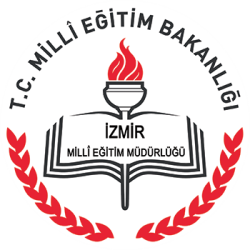 T.C.NARLIDERE KAYMAKAMLIĞIHASAN İÇYERİLKOKULU- ORTAOKULU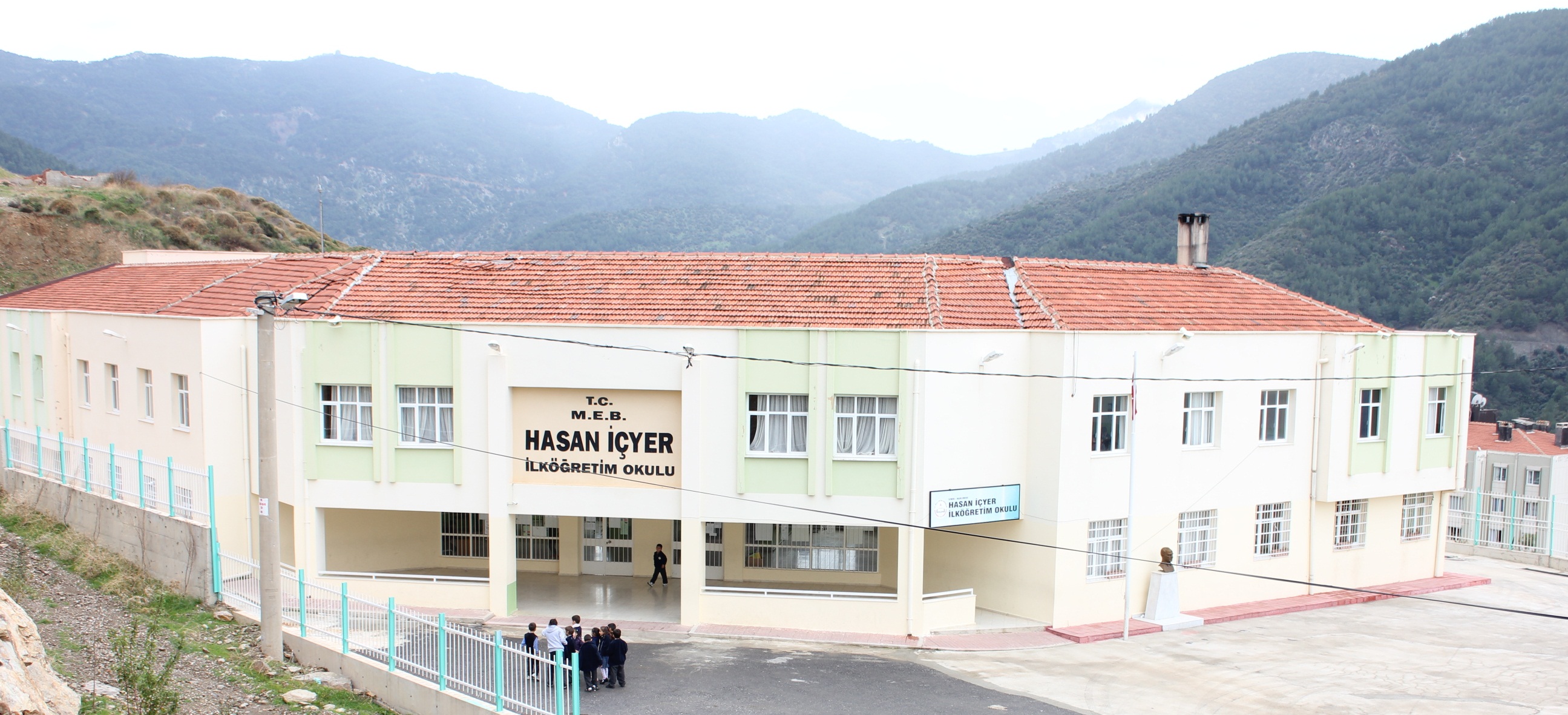 2015- 2019STRATEJİK PLANI 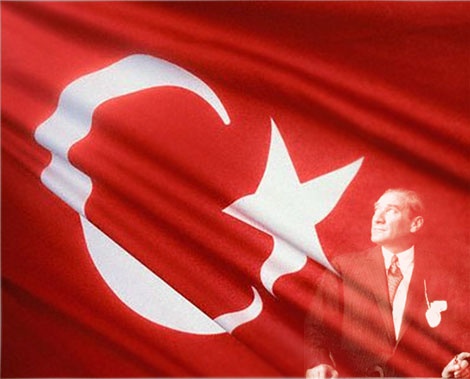 İSTİKLÂL MARŞI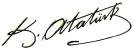 Giriş Sayfaları;İçindekilerİÇİNDEKİLERBİRİNCİ BÖLÜMSTRATEJİK PLANLAMA SÜRECİStratejik Planlama Süreci Stratejik Planın AmacıBu stratejik plan dokümanı, okulumuzun güçlü ve zayıf yönleri ile dış çevredeki fırsat ve tehditler göz önünde bulundurularak, eğitim alanında ortaya konan kalite standartlarına ulaşmak üzere yeni stratejiler geliştirmeyi ve bu stratejileri temel alan etkinlik ve hedeflerin belirlenmesini amaçlamaktadır.Stratejik Planın KapsamıBu stratejik plan dokümanı Hasan İçyer Ortaokulu’nun  2015–2019 yıllarına dönük stratejik amaçlarını, hedeflerini ve performans göstergelerini kapsamaktadır.Stratejik Plan Üst KuruluStratejik Planlama EkibiİKİNCİ BÖLÜMDURUM ANALİZİ2.1. Tarihi GelişimOkulumuzun yapımına 2002 senesinde Narlıdere  İlçesi 2. İnönü Mahallesinde  başlanmış olup, 2004 yılında tamamlanmıştır. Okulumuz 2004-2005 eğitim-öğretim yılı başında 1 kurucu müdür, 2 öğretmen ve  26 öğrenci ile eğitim – öğretime  başlamıştır . 2005-2006 eğitim öğretim yılında yaklaşık 100 öğrenci, 2006-2007 eğitim öğretim yılında 160, 2007-2008 eğitim öğretim yılında 180, 2008-2009 eğitim öğretim yılında 220, 2009-2010 eğitim öğretim yılında 270, 2010-2011 eğitim öğretim yılında 350, 2011 – 2012 eğitim öğretim yılında,378    öğrenci, 2 İdari, 22 si kadrolu olmak üzere toplam 25 öğretmen ve 2 yardımcı hizmetler kadrosu ile eğitim öğretime devam etmiştir.2012-2013 Eğitim öğretim yılında , okulumuz ilkokul ve ortaokul olmak üzere 2 e ayrılmış olup, ilkokul kadrosunda 1 Müdür yardımcısı, 16 öğretmen, 1 memur,2yardımcı personel ve 195 öğrenci(102 erkek+93 kız), ortaokulda ise 1 müdür, 13 öğretmen ve 160 (91 erkek+69 kız) öğrenci, 2013-2014 Eğitim öğretim yılında ilkokulda 205 öğrenci(108erkek+97 kız), 202 (110 erkek+92 kız) öğrenci eğitim öğretime devam etmektedir.   Okulumuzda 11’i ilkokula 10 u orta okula ait olmak üzere 21 derslik, 2 idare odası , 1 öğretmenler odası, 1 Rehberlik odası  ,1 kütüphane ve 1 arşiv odası bulunmaktadır. Geçmiş Yıllarda Görev Yapan Okul Müdürleri2.2.  Yasal Yükümlülükler  ( Mevzuat Analizi )Faaliyet Alanları, Ürün/HizmetlerPaydaş Analizi2.4.1 Paydaş Listesi Tablo…  Paydaş  ListesiNot:√:Tamamı    O:Bir Kısmı2.4.2 Paydaş Önceliklendirme MatrisiTablo …  Paydaş Önceliklendirme MatrisiNot: √: Tamamı    O:Bir Kısmı2.4.3. Paydaş Önem  / Etki MatrisiTablo …  Paydaş Önem  / Etki MatrisiNot: √: Tamamı    O:Bir Kısmı2.4.4 Yararlanıcı Ürün/Hizmet MatrisiTablo … Yararlanıcı Ürün/Hizmet Matrisi√: Tamamı    O: Bir kısmı2.4.5. İÇ PAYDAŞLARLA İLETİŞİM VE İŞBİRLİĞİ ÇALIŞMALARI2.4.5.1. İç Paydaşların Okulumuz  Hakkındaki Görüşleriİç paydaşlarımızın, okulumudan beklentilerini ve isteklerini belirlemek amacıyla iç paydaşlarla toplantılar yapılarak anketler uygulanmıştır. Uygulanan anketlerin analizleri sonucunda varılan sonuçlar GZFT Analizi çalışmalarına  yansıtılmıştır 2.4.5.1.1 Kurumun Olumlu Yönleri1. Okulda normal  eğitim yapılıyor olması 2. Çalışanlar arasındaki demokratik ve ılımlı atmosferin olması2.4.5.1.2. Kurumun Geliştirilmesi Gereken Yönleri1. Soysal, kültürel ve sportif faaliyetlere katılımın az olması2. Fen laboratuarı, Yabancı dil laboratuarı, çok amaçlı salon, müzik ve soyunma odaları  gibi birimlerin  olmayışı2.4.5.1.3. Kurumdan Beklentiler1. Yerel yönetimlerle işbirliği ve sivil toplum örgütleri ile güçlü iletişimin kurulması2. Maddi kaynaklarımızın geliştirilmesi3. Akademik başarının artırılması2.4.6.  Personelin Değerlendirmesi Ve BeklentileriOkulumuzun  tüm personeline Stratejik Plan çalışmaları doğrultusunda "Çalışan Memnuniyeti Anketi" uygulanmıştır. Ortaya çıkan veriler Okulumuz Stratejik Planlama Ekibi tarafından incelenmiş ve değerlendirilmiştir.2.4.7.  Okulumuzun Faaliyetlerinin Hizmet Sunduğu Kesimlerdeki  Tatmin Düzeyinin Belirlenme SüreciDeğerlendirme Formları her yılın Mayıs ayında uygulanır. Varılan sonuçlar  ilgili birime iletilerek varsa aksaklıkların giderilmesi için gerekli önlemler alınır.2.4.8. Raporlama SüreciYılda iki kez rapor hazırlanır2.4.9. Aynı ya da Benzer Görev Yapan Birimler ve Yetki Düzenlemesi	         Çalışanların görevleri, sorumlulukları ve yetkileri, bölümler bazında oluşturulan bölüm gelişim planlarında belirtilmiştir. Bölüm Gelişim Planlarının oluşturulmasında ilgili yasa ve yönetmeliklere uygun hareket edilmiştir.2.4.10. Dış Paydaş Anketi Analiz Raporu	Okulumuzun stratejik amaçlarının belirlenmesi için mevcut durumun bilinmesi ve dış paydaşların istek ve beklentilerinin karşılanması gerekliliğinden yola çıkılarak, kurumumuzun dış paydaşlarına yönelik beklenti ve ihtiyaçlar göz önünde bulundurulmuştur.2.4.10.1 Dış Paydaşların Okulumuz Hakkındaki Görüşleriİç ve dış paydaşlarımıza uyguladığımız anketler sonucunda, paydaşlarımızın ulaşım problemi yaşamadığı Müdürlüğümüzün, dinamik, genç ve güler yüzlü kadrosu ile paydaşlarına yönelik iletişime açık bir politika izlemesinin, paydaşlarımızı memnun eden noktalardan biri olduğunu saptadık.2.4.10.1.1 Kurumun Olumlu Yönleri	1. Kurumumuzun yönetici ve personelinin, okul/kurumların talep ettikleri ihtiyaçların değerlendirilmesi ve karşılanması aşamasında, yetkinliklerini ortaya koyan bir profil çizdiği2. Sosyal, sportif ve kültürel etkinliklerin düzenlenmesi ile ilgili iş ve işlemlerde ivedilikle davranarak, paydaş beklentilerini karşılama konusunda başarılı olduğunu,3. Öğretmen, eğitim çalışanları ve çevre halkının kaynaşmasını sağlayarak ilçemizin kültürel oluşumunu hızlandıracağını düşündüklerini saptadık.2.4.10.1.2 Kurumun Geliştirilmesi Gereken Yönleri1 .Akademik başarının daha üst seviyelere taşınması2. Gezilerin daha sıklıkla yapılması2.4.10.1.3 Kurumdan Beklentiler1. Sosyal-kültürel paylaşımı artırıcı çalışmaların yapılması istenmiştir2. Akademik başarının daha üst seviyelere taşınması istenmiştir3. Rehberlik faaliyetlerinin velileri kapsayacak şekilde genişletilmesi istenmiştir.KURUM İÇİ ANALİZ Örgütsel Yapı 2.5.1.1.Çalışanların Görev DağılımıTablo … Çalışanların Görev Dağılımı2.5.1.2. Kurul,  Komisyonların GörevleriTablo … Kurul,  Komisyonların Görevleri2.5.2 İnsan Kaynakları 2.5.2.1. 2014 Yılı Kurumdaki Mevcut PersonelTablo …2014 Yılı Kurumdaki Mevcut Personel2.5.2.2. Personelin Hizmet Süresine İlişkin BilgilerTablo … Personelin Hizmet Süresine İlişkin Bilgiler2.5.2.3. Personelin Yaş İtibari ile Dağılımı:2.5.2.4. Personelin Katıldığı Hizmet-içi Eğitim Programları:Tablo … Personelin Katıldığı Hizmet-içi Eğitim Programları:2.5.2.5. Destek Personele (Hizmetli- Memur) İlişkin Bilgiler:2014 Yılı Kurumdaki Mevcut Hizmetli/Memur Sayısı:2.5.2.6. Okul Rehberlik Hizmetleri Mevcut Kapasite 2014 yılı itibariyle;22.5.2.14. İç İletişim ve Karar Alma Süreci	2.5.2.14.1. İç İletişimOkulumuzda iletişim süreci açık, karşılıklı saygı ve empati kurma r anlayışla yürütülmektedir. Kurum içi ve kurum dışı iletişim;  Web meil, İlçe MEM web sayfası, e-mail, resmi yazı, posta, faks, telefon, görüşme, toplantı ile sağlanmaktadır.2.5.2.14.2. Karar Alma SüreciOkulumuzda karar alma  süreci katılımcı bir anlayışla yürütülmektedir. Zümre Toplantıları, Veli Toplantıları, Öğretmenler Kurulu Toplantıları, Gündemli ve gündemsiz toplantılarda tüm paydaşlar görüş ve düşüncelerini belirtir. Yapılantartışmalardan sonra kararlar oy çokluğu ile alınır.2.5.3 Teknolojik Düzey2.5.3.1 Okul/Kurumun Teknolojik Altyapısı:2.5.4. Okulun Fiziki Altyapısı:     	2.5.4.1.  Okulun Fiziki Durumu2.5.4.2. Yerleşim Alanı2.5.4.3. Sosyal Alanlar;2.5.5. Mali Kaynaklar2.5.5.1. Okul Kaynak Tablosu:2.5.5.2. Okul Gelir-Gider Tablosu:İstatistiki Veriler2.5.6.1. Karşılaştırmalı Öğretmen/Öğrenci Durumu2.5.6.1.1. Okul Öncesi Eğitim  Bilgileri	2.5.6.1.4. Öğrenci, öğretmen, derslik ve şubelere ilişkin bilgiler:(Okul Öncesi Hariç)Tablo …  Yıllara Göre Öğretmen, Öğrenci ve Derslik DurumuTablo … Başarısızlıktan Sınıf Tekrarı Yapan Öğrenci SayısıTablo … Devamsızlık Nedeniyle Sınıf Tekrarı Yapan Öğrenci SayısıTablo …Ödül  Alan Öğrenci SayılarıTablo …Ceza Alan Öğrenci SayılarıTablo … Burs Alan Öğrenci SayılarıTablo … Kurumumuzda Yıllar Bazında Sevis Kullanan Öğrenci Sayıları Sosyal Sorumluluk kapsamında yapılan faaliyetlerTablo … Kurumumuzda Düzenlenen Kurs, Seminer ve Katılımcı SayısıTablo … Kurumumuzda Düzenlenen Diğer Faaliyetler ve Katılımcı SayısıSosyal, Kültürel ve Sportif FaaliyetlerTablo … Kurumumuzda Düzenlenen Sosyal, Kültürel ve Sportif Faaliyetler ve Katılımcı SayısıÇEVRE ANALİZİ 2.6.1 Üst Politika Belgeleri10. Kalkınma Planı ve Eğitim Özel İhtisas Komisyon Raporu AB Müktesebatına Uyum Programı 61. Hükümet Programı Eylem Planı MEB Sürekli Kurum Geliştirme Projesi Sonuç Raporu Bilgi Toplumu Stratejisi Hayat Boyu Öğrenme Strateji Belgesi Meslekî ve Teknik Eğitim Eylem Planı Millî Eğitim Strateji Belgesi 5018 Sayılı Kamu Mali Yönetimi ve Kontrol Kanunu Kamu İdarelerinde Stratejik Planlamaya İlişkin Usul ve Esaslar Hakkında Yönetmelik Kamu İdareleri İçin Stratejik Planlama Kılavuzu Millî Eğitimle İlgili Mevzuat 18. Millî Eğitim Şurası Kararları Milli Eğitim Bakanlığı Öğretim Programları Milli Eğitim Bakanlığı, İzmir İl Milli Eğitim Müdürlüğü Stratejik Planları Diğer Kurum ve Kuruluşların Stratejik Planları. 
2.6.2 PEST (Politik-Yasal, Ekonomik, Sosyo-Kültürel, Teknolojik, Ekolojik, Etik) AnaliziPOLİTİK EĞİLİMLERÖğrencilerin değişik ihtiyaçlarına, doğal yeteneklerine ve ilgi alanlarına yönelik odaklanmalar yoğunlaştırılmaktadır.Erken eğitimin çocukların gelişimi ve örgün eğitimdeki başarıları üzerindeki önemli etkilerinin uluslararası farkında lığında artış yaşanmaktadır.Toplum, eğitime ve öğretime erişebilirlik hakkında zorunlu eğitimi aşan beklentilere sahiptir.Kamu yönetimi reformuna yönelik çalışmalar yapılmaktadır.Mesleki eğitime doğru yönelim artmaktadırDAYANAKALARİlgili Mevzuat.,Kalkınma PlanlarıMEB Strateji Belgesi,17. Milli Eğitim Şurasıİş Kanunları, Çevresel DüzenlemelerPolitik İstikrar, Kamu ve Özel Kuruluşların Destekleri, Uluslararası İlişkilerKalkınma Planı, Orta Vadeli ProgramKüreselleşme, Bölgesel Ekonomik DurumTicari Döngüler, Enflasyon ve Değişim Oranları, İstihdam Politikaları, Enerji ve MaliyetEKONOMİK EĞİLİMLERÇalışanlarda değişik becerilerin ve daha fazla esnekliğin aranmasına yol açan küreselleşme ve rekabetin gittikçe arttığı ekonomi politikaları oluşmaktadır.  Bilgi, refaha ve mutluluğa ulaşmada ana itici güç durumundadır.İinternet kullanımı sonucunda değişiklikler  meydana gelmektedir.İstihdamda geleneksel alanlardan bilgi ve hizmet sektörüne kayış izlenmektedir.Vasıfsız işlerde düşüş ve istihdam için gerekli nitelik ve becerilerde artış yaşanmaktadır..Kariyer yönü ve istihdamda değişiklikler içeren yeni kariyer yapıları oluşmaktadırİşgücünde, yarı-zamanlı işgücü oranı artmaktadırOrganize tarım işletmelerinin oluşumu ihtiyaçları karşılamada yetersiz kalmaktadırHayvancılık ve tarım alanlarında denge kurulamamaktadır. Sanayileşmenin fazla olması nedeniyle tarım alanları küçülmektedir.İlimize yapılan yoğun göç nedeniyle; mevcut istihdam alanları talebi karşılamamaktadır.Turizm gelirleri, ilimiz ekonomisine önemli katkı sağlamaktadırDAYANAKALARKalkınma Planı, Orta Vadeli ProgramToplumdaki Etkili Değerler, Eğitimde Fırsat Eşitliği, Çevreye Duyarlılık, Tüketici Eğilimleri, Sağlık Bilinci, Nüfus Artış OranıGelir Dağılımındaki Farklılık, Güvenlik Konusundaki Hassasiyet,9. Kalkınma PlanıOrta Vadeli Program, Milli Eğitim Temel Kanunu, TÜBİTAK Vizyon 2023 Eğitimde İnsan, Kaynakları Raporu, ARGE ÇalışmalarıSOSYAL EĞİLİMLERŞehirlerarası ve deniz aşırı göçler nedeniyle okul çağındaki çocuk sayısı sürekli artmaktadır.Kentlerin hızla genişlemesi, tesisleşmesi nedeniyle yeni okullara ihtiyaç duyulmaktadır.Şehir merkezine doğru göç yaşanması nedeniyle bazı kırsal ve uzak bölgelerde nüfus azalmaktadır.Yeni istihdam tarzları, artan hareketlilik ve yoksulluktaki yeni yoğunlaşma etkisiyle aile yapısı ve sosyal yapı değişmektedirBirçok geleneksel sosyal yapının etkisi azalmaktadırDAYANAKALARKalkınma PlanıOrta Vadeli ProgramKüreselleşmeBölgesel Ekonomik DurumTicari DöngülerEnflasyon ve Değişim Oranlarıİstihdam PolitikalarıEnerji ve Maliyet.BİLGİ VE TEKNOLOJİK EĞİLİMLERTeknolojide yaşanan hızlı gelişim ve bu gelişime paralel olarak oluşan yeniliklerin toplum tarafından benimsenmesi artmaktadır. Bilginin hızlı üretimiyle erişilebilirlik ve kullanılabilirlik gelişmektedirTeknolojinin gelişmesiyle yeni öğrenme ve etkileşim olanakları artmaktadır. Teknoloji, kullanım amacına göre tehditler içermektedirBilgi, insan yaşamını değerli kılan bir etken olmaktadır..İnternet kullanımı sonucunda meydana gelen değişimler ve gelişimler hız kazanmaktadırEğitim ve öğretim konusunda yapılan araştırmalarla uluslararası düzeyde yapılarak, yeni yöntem ve teknikler oluşturulmaktadırDAYANAKALARKalkınma PlanıOrta Vadeli ProgramMilli Eğitim Temel KanunuTÜBİTAK Vizyon 2023 Eğitimde İnsanKaynakları RaporuARGE ÇalışmalarıBilişim TeknolojileriBilgi Toplumu StratejileriTeknoloji TransferiTeknolojik Gelişme HızıEnerji Kaynakları ve KullanılabilirlikEKOLOJİK VE DOĞAL ÇEVRE DEĞİŞKENLERİÇevre Korunmasına İlişkin Önlemler ve Yasaklar  Kirletme yasağı  Çevre Korunması Çevrenin korunması ve çevre kirliliğinin önlenmesiÇevre korunmasına ve kirliliğine ilişkin karar ve önlemlerin alınmasıArazi ve kaynak kullanım kararlarını veren ve proje değerlendirmesi yapan yetkili kuruluşların hedef gözetimiEkonomik faaliyetlerde ve üretim metotlarının tayininde çevre sorunlarının önlenmesi ve sınırlandırılması amacıyla en elverişli teknoloji ve yöntemler seçilir ve uygulanması Çevrenin korunması ve kirlenmenin önlenmesi konusunda alınacak tedbirlerin bir bütünlük içinde tespiti ve uygulanması esastır.DAYANAKALARAğustos 1983 Tarihli Resmi Gazete Sayı: 18132 Kanun Numarası: 2872 Özel Çevre Koruma Kurumu Başkanlığı Kurulmasına Dair Kanun Hükmünde Kararname KHK'nin Tarihi - No: 19/10/1989 - 383Yetki Kanunu Tarihi - No: 12/03/1986 - 3268 ; 09/04/1987 - 3347 ; 12/10/1988 - 3479 ; 01/06/19893569Yayımlandığı Resmi Gazete Tarihi - No: 13/11/1989 - 20341Özel Çevre Koruma Kurumu Başkanlığı kurulmasına Dair Kanun Hükmünde Kararname   9/8/1991 tarih ve 444 sayılı      Kanun Hük. Kar. nin Tarihi: 19/10/1989, No : 383   Yetki Kanununun Tarihi          :     12/3/1986, No : 3268    9/4/1987, No : 3347    12/10/1988, No : 3479        1/6/1989, No : 3569 Yayımlandığı R. G. Tarihi       :   13/11/1989, No : 20341 ETİK VE AHLAKSAL DEĞİŞKENLERGörevin yerine getirilmesinde kamu hizmeti bilinciHizmet standartlarına uymaAmaç ve misyona bağlılıkDürüstlük ve tarafsızlıkSaygınlık ve güvenNezaket ve saygıYetkili makamlara bildirimÇıkar çatışmasından kaçınmaGörev ve yetkilerin menfaat sağlamak amacıyla kullanılmamasıHediye alma ve menfaat sağlama yasağıKamu malları ve kaynaklarının kullanımıSavurganlıktan kaçınmaBağlayıcı açıklamalar ve gerçek dışı beyanBilgi verme, saydamlık ve katılımcılıkYöneticilerin hesap verme sorumluluğuEski kamu görevlileriyle ilişkilerMal bildiriminde bulunmaEtik davranış ilkelerine uymaDAYANAKALAR2004/27 nolu başbakanlık genelgesiKamu görevlileri etik kurulu kurulması ve bazı  kanunlarda değişiklik yapılması hakkında kanun NO: 5176   Kabul Tarihi: 25/5/2004 R.Gazete Tarih: 8/6/2004   Sayı: 25486  19.4.1990 tarihli ve 3628 sayılı Mal Bildiriminde Bulunulması, Rüşvet ve   Yolsuzluklarla Mücadele Kanunu           14.7.1965 tarihli ve 657 sayılı Devlet Memurları Kanunu Kamu Görevlileri Etik Davranış İlkeleri İle Başvuru Usul Ve Esasları Hakkında Yönetmelik  Tarihi:   13/04/2005  ve   Nolu: 25785 Resmi GazeteKamu Görevlileri Etik Davranış İlkeleri İle Başvuru Usul Ve Esasları Hakkında Yönetmelik  Tarihi:   13/04/2005  ve   Nolu: 25785 Resmi Gazete6.2 PEST (Politik-Yasal, Ekonomik, Sosyo-Kültürel, Teknolojik, Ekolojik, EtikGZFT ANALİZİYöntem:Uzman kişilerle yüz yüze görüşmeler yapıldı.Çalışma hakkında ekibin karar vermesine ve uzlaşmasına imkân sağlayan yazılı formlardan edinilen cevapların sınıflandırılması yapıldı.Sorunların ve çözüm önerilerinin tartışıldığı, açık grup tartışmaları yapıldıFayda maliyet analizleri ve risk analizleri yapıldıSWOT Analizi yaparken Beyin Fırtınası metodu kullanıldı. Ayrıca Kurumun tarihsel gelişimi, paydaş analizi, kurum içi analizi,  örgütsel yapısı, insan kaynakları kapasitesi,   öğrencilere ilişkin sayısal veriler, teknolojik düzey, kurumun fiziki yapısı ve mali kaynakları ile çevre analizi değerlendirildi varılan sonuçlar SWOT analizine maddeler halinde yansıtıldı.2.7.GZFTANALİZİ2.7.1 Güçlü Yönler, Zayıf Yönler, Fırsatlar, TehditlerGüçlü Yönler, Zayıf Yönler  Fırsatlar, Tehditler2.8. TOWS MatrisiYöntemUzman kişilerin yüz yüze görüşmeler yapıldı.Yazılı formlardan edinilen cevapların sınıflandırılması yapıldı. Açık grup tartışmaları yapıldı.Fayda maliyet analizleri ve risk analizleri yapıldıÜÇÜNCÜ BÖLÜMGELECEĞE YÖNELİMMisyon, Vizyon, Temel Değerler3.1 MİSYONUMUZAtatürk ilke ve devrimlerinin ışığında, düşünen , algılayan, problem çözme yeteneği gelişmiş, bilimsel gelişmelere açık, özgüven ve sorumluluk sahibi , milli kültürü özümsemiş, estetik duyguları güçlü, mutlu ve üretken bireyler yetiştirmek üzere, şeffaf, kaliteli paydaşları ile işbirliği içinde çalışan fırsat eşitliğini önemsemiş,,demokretik kurum yaratmak kimliğine sahip olmak için varız.3.2 VİZYONUMUZUmudunda sonsuz, kişiliğinde sorunsuz bireyler yetiştirmek.TEMEL DEĞERLERİMİZAtatürk İlke ve Devrimlerine bağlılık,Karar verme süreçlerine paydaşların katılımına önem verme,Dayanışma,Başarı,Disiplin,İşbirliği,Sorumluluk,Saygı,Önerilere açık olma,Geleceğe yönelik planlama.TEMALARTema -1:EĞİTİM VE ÖĞRETİME ERİŞİMİN ARTIRILMASIEğitim ve Öğretime KatılımEğitim ve Öğretimi Tamamlama Tema-2:EĞİTİM VE ÖĞRETİMDE KALİTENİN ARTIRILMASIÖğrenci Başarısı ve Öğrenme KazanımlarıEğitim ve Öğretim ile İstihdam İlişkisinin Geliştirilmesi Yabancı Dil ve HareketlilikTema-3:KURUMSAL KAPASİTENİN GELİŞTİRİLMESİBeşeri Alt Yapı Fiziki ve Mali Alt YapıYönetim ve OrganizasyonEnformasyon Teknolojilerinin kullanımının artırılmasıTEMA 1- EĞİTİM VE ÖĞRETİME ERİŞİMİN ARTTIRILMASITema, Amaç, Hedef ve Performans GöstergeleriTEMA 1- EĞİTİM VE ÖĞRETİME ERİŞİMİN ARTTIRILMASIEğitime ve Öğretime Erişim: Her bireyin hakkı olan eğitime ekonomik, sosyal, kültürel ve demografik farklılık ve dezavantajlarından etkilenmeksizin eşit ve adil şartlar altında ulaşabilmesi ve bu eğitimi tamamlayabilmesidir.EĞİTİM VE ÖĞRETİME ERİŞİMİN ARTIRILMASIEĞİTİM VE ÖĞRETİME ERİŞİMİN BİLEŞENLERİSTRATEJİK AMAÇ: 1: Eğitim bölgemizde yaşayan tüm bireylerin;  eğitim- öğretim imkânlarına erişebilmesi ve sürdürdüğü eğitimi tamamlayabilmesini sağlamak. STRATEJİK HEDEF: 1: Okulumuzda 2013-2014 öğretim yılında % 39 olan, 5-6 yaş arası okul öncesi çağ nüfusunun okullaşma oranını,  plan dönemi sonuna kadar  % 80 e çıkarmak.Performans Göstergeleri 1. 1  Hedefin Mevcut Durumu?Okulumuzda iki anasınıfı şubesi ortalama 15 öğrenci ile eğitim vermektedir. Tedbirler 1. 1Öğretime ErişimSTRATEJİK HEDEF 1. 2. Okulumuzda 2013-2014 öğretim yılında 2 olan, okul tanıtım faaliyet sayısını,  2014-2015 de 3 e, 2015-2016 yılında 4 e, 2016-2017 te 5 e, 2017-2018 yılında 6 a, 2018-2019 te ise 6’a çıkarmak.Performans Göstergeleri 1. 2.Hedefin Mevcut Durumu?Okulumuzun fiziki imkânları incelendiğinde; ilkokul bölümünde 10 sınıf, 1 anasınıfı orta okul bölümünde 8 olmak üzere toplam 19 sınıf bulunmaktadır.İlkokulda 178, Orta okulda 172 olmak üzere toplamda 350 öğrencimiz bulunmaktadır.  Mevcut durumda sınıf başına 18,4 öğrenci düşmektedir. Tedbirler 1. 2Öğretime Erişim.TEMA:2TEMA 2- EĞİTİM-ÖĞRETİMDE KALİTE Kaliteli Eğitim ve Öğretim: Eğitim ve öğretim kurumlarının mevcut imkânlarının en iyi şekilde kullanılarak her kademedeki bireye ulusal ve uluslararası ölçütlerde bilgi, beceri, tutum ve davranışın kazandırılmasıdır.EĞİTİM VE ÖĞRETİMDE KALİTENİN BİLEŞENLERİSTRATEJİK AMAÇ: 2: Nitelikli bir eğitim-öğretim ortamını hazırlayarak, öğrencilerimizin bilgi ve beceri, geliştirip bir üst öğrenime hazırlamak.STRATEJİK HEDEF:2,1:  İlkokulda 2013-2014 öğretim yılında 86,70 olan not ortalamasını,  plan dönemi sonuna kadar 90 a, Ortaokulda 68 olan not ortalamasını plan dönemi sonunda 70 e çıkarmak. Performans Göstergeleri2.1Hedefin Mevcut Durumu?Öğrencilerimiz Kılıçaslan ortaokuluna devam etmektedir. Genel olarak Matematik ve Yabancı Dil Derslerinde başarı istenilen düzeyde değildir. Okul Kütüphanesi olmadığından sınıf kitaplıkları oluşturularak okumla ihtiyacı giderilmektedir.Tedbirler 2. 1Öğretime ErişimSTRATEJİK HEDEF 2. 2 Etkin bir rehberlik ile öğrencilerimize bilgi, beceri ve davranış kazandırmak ve akademik başarılarını artırmak.Performans Göstergeleri 2. 2Hedefin Mevcut Durumu?Okulumuzda HEM ile işbirliği içinde velilerimize yönelik anne baba eğitimi verilmektedir. Aile içi iletişim Etkinlikleri çalışmaları yapılmaktadır Ayrıca okulumuzda dokuz kaynaştırma öğrencisi bulunmaktadır. Okulumuzda standartlara uygun destek eğitimi sınıfı bulunmamaktadırTedbirler 2.2Öğretime ErişimSTRATEJİK HEDEF 2. 3: Öğrencilerimize kaliteli eğitim ve öğretim için yabancı dil ve uluslararası hareketlilik imkânları sağlamakHEDEF: 2.1: Okulumuz öğrencilerin sosyal ve sportif etkinliklere (oyunlara ) katılım oranı 2013-2014 eğitim öğretim yılında % 60 iken 2014-2015’de % 70’e,  2015-2016’de % 75’e, 2016-2017’de %.80’ye, 2017-2018’de % 85’a,  2018-2019’da % 90’e çıkarmak.Performans Göstergeleri 2. 3Hedefin Mevcut Durumu?Okulda sosyal Kültürel ve Sportif faaliyetler Öğrencilerin % 35 kapsayacak şekilde yürütülmektedirTedbirler 2.3 ErişimTEMA:3TEMA 3 - KURUMSAL KAPASİTENİN GELİŞTİRİLMESİKurumsal Kapasite Geliştirme:  Kurumsallaşmanın geliştirilmesi adına kurumun beşeri, fiziki ve mali altyapı süreçlerini tamamlama, yönetim ve organizasyon süreçlerini geliştirme, enformasyon teknolojilerinin kullanımını artırma süreçlerine bütünsel bir yaklaşımdır.KURUMSAL KAPASİTENİN GELİŞTİRİLMESİNE AİT BİLEŞENLERSTRATEJİK AMAÇ: 3:Çağın gereklerine uygun olarak; beşeri altyapıyı geliştirmek, okulun fiziki ve mali, kaynaklarını, geliştirmek,  çoğulcu ve katılımcı bir yönetim anlayışa ile yönetmek, STRATEJİK HEDEF: 3,1: Çalışanlarımızın kariyer, bilgi ve becerilerini geliştirmeleri için imkânlar sağlamak.  STRATEJİK HEDEF 3. 1. Okulumuzda görev alan tüm öğretmenlerin mesleki gelişim ve yeni teknolojileri kullanabilme konularında Plan dönemi sonuna kadar en az iki  hizmetiçi eğitim almalarını sağlamakPerformans Göstergeleri3.1Hedefin Mevcut Durumu?Öğretmenlerimizin hizmet içi faaliyet dokümanı ; 2.5.2.11. Öğretmenlerin Katıldığı Hizmetiçi Eğitim Programları: bölümünde verilmiştirTedbirler 3. 1Öğretime ErişimSTRATEJİK HEDEF 3. 2 Okulumuzun; çok amaçlı salon, kütüphane laboratuar  ve etkinlik odasının araç-gereçleri dâhil her türlü donatım malzemeleri  ile birlikte  plan dönemi sonuna kadar karşılamak.Performans Göstergeleri 3. 2Hedefin Mevcut Durumu?Okulumuzda çok amaçlı salon, kütüphane, laboratuar  ve etkinlik odası bulunmamaktadır.Tedbirler 3. 2Öğretime ErişimSTRATEJİK HEDEF:3,3: Bürokrasiyi azaltarak okulumuzu şeffaf ve hesap verilebilirlik ilkesi kapsamında çoğulcu ve katılımcı bir yönetim anlayışa ile yönetmek.Performans Göstergeleri 3. 3Hedefin Mevcut Durumu?Okulumuzda 2013-2014 eğitim öğretim yılında 1 adet okuma yazma kursu açılmıştır. Okulun mali iş ve işlemleri okul aile birliği tarafından yürütülmektedirTedbirler 3.3Öğretime ErişimSTRATEJİK HEDEF 3. 4 Okulun teknolojik araç gereçlerini plan dönemi sonuna kadar % 70 oranında yenilemek.SH 3. 4. Performans GöstergeleriHedefin Mevcut Durumu?Okulun bütün sınıflarında bilgisayar projeksiyon ve internet bulunmaktadırTedbirler 3.44ğretime ErişimMALİYETLENDİRME/BÜTÇELEMEMALİYET TABLOSUİl Stratejik Plan Tema, Stratejik Amaç, Hedef Maliyet İlişkisiTablo: SP Tema, SA, SH, Maliyet İlişkisi TablosuKAYNAK TABLOSUBÖLÜM 4İZLEME VE DEĞERLENDİRMEİZLEME VE DEĞERLENDİRME      Stratejik amaçların ve hedeflerin gerçekleştirilmesinden sorumlu ekipler tarafın altı aylık periyotlarla yürütülen faaliyet ve projelerle ilgili raporlar Stratejik Plan İzleme ve Değerlendirme Ekibi’ ne sunulur.. Stratejik Plan İzleme ve Değerlendirme Ekibi, sunulan performans raporlarını inceleyerek, Stratejik Planda önceden belirlenen amaç ve hedeflerle ne derece ulaşıldığını rapor ederek Hasan İçyer İlkokulu-Ortaokulu  Stratejik Planlama Üst Kuruluna sunar .  Raporlar incelenir ve gerekli dönütler yapılır. Ayrıca raporun bir örneği İlçe Milli Eğitim Müdürlüğüne gönderilir.RAPORLAMAHasan İçyer İlkokulu ve Ortaokulu, her faaliyet için altı aylık periyotlarla iki adet rapor düzenler.   Raporlarda, yürütülen faaliyetlerin amacı, hedefi ve yürütülen faaliyetler ile hedeflere ulaşma düzeyi ve sonuçlar hakkında bilgi verilir. Ayrıca görüş ve öneriler sıralanır.  Hazırlanan raporlar bir üst makama sunulur.TC.NARLIDERE KAYMAKAMLIĞIHasan İçyer İlkokulu – Ortaokulu MüdürlüğüSayı	 : 51719923/									18.12.2015Konu    : 2015-2019 Stratejik Planı.İLÇE MİLLİ EĞİTİM MÜDÜRLÜĞÜNE						                                    NARLIDERE  İlgi :    a) 24/12/2003 tarih ve 5018 sayılı Kamu Mali Yönetimi ve Kontrol Kanunu.            b) 26/05/2006 tarihli Kamu İdarelerinde Stratejik Planlamaya İlişkin Usul ve Esaslar Hakkında Yönetmelik.             c) 19/06/2006 tarih ve B.08.0.SGB.0.03.01.06/2673 sayılı yazı (Genelge No: 2006/55).                d)  09/02/2010 tarihli ve B.08.0.SGB.0.03.01.06/924 sayılı yazı (Genelge No: 2010/14).               e) Bakanlığımız Strateji Geliştirme Başkanlığının 15/07/2015 tarih ve 7317426 yazısı             ile     07/11/2014 tarih ve 5109854  sayılı yazısıİlgi (a) kanun (b) Yönetmeliği (c) ve (d) genelgesi ile ilgi (e) yazıları gereği;Hasan İçyer İlkokulu-Ortaokulu  Müdürlüğünün “2015-2019 Stratejik Planı” hazırlanarak onaylanmak üzere emir ve görüşlerinize sunulmuştur.Makamlarınızca da uygun görüldüğü takdirde, 2015-2019 yıllarını kapsayan Hasan İçyer İlkokulu-Ortaokulu Müdürlüğünün Stratejik Planı’nın uygulamaya konulmasını olurlarınıza arz ederim. 									 Nazan TABİER						                  Okul MüdürüEK: Stratejik Plan OLUR…./…../……..Abdulkadir YILDIZİlçe Millî Eğitim MüdürüKorkma, sönmez bu şafaklarda yüzen al sancak;Sönmeden yurdumun üstünde tüten en son ocak.O benim milletimin yıldızıdır, parlayacak;O benimdir, o benim milletimindir ancak.Çatma, kurban olayım, çehreni ey nazlı hilâl!Kahraman ırkıma bir gül! Ne bu şiddet, bu celâl?Sana olmaz dökülen kanlarımız sonra helâl...Hakkıdır, Hakk’a tapan, milletimin istiklâl!Ben ezelden beridir hür yaşadım, hür yaşarım.Hangi çılgın bana zincir vuracakmış? Şaşarım!Kükremiş sel gibiyim, bendimi çiğner aşarım.Yırtarım dağları, enginlere sığmam, taşarım.Garbın âfâkını sarmışsa çelik zırhlı duvar,Benim iman dolu göğsüm gibi serhaddim var.Ulusun korkma! Nasıl böyle bir imanı boğar,“Medeniyet!” dediğin tek dişi kalmış canavar?Arkadaş! Yurduma alçakları uğratma, sakın.Siper et gövdeni, dursun bu hâyâsızca akın.Doğacaktır sana va’dettiği günler Hakk’ın...Kim bilir, belki yarın, belki yarından da yakınBastığın yerleri “toprak” diyerek geçme tanı:Düşün altındaki binlerce kefensiz yatanı.Sen şehit oğlusun, incitme, yazıktır, atanı;Verme, dünyaları alsan da bu cennet vatanı.Kim bu cennet vatanın uğruna olmaz ki fedâ?Şühedâ fışkıracak toprağı sıksan, şühedâ!Cânı, cânânı, bütün varımı alsın da Huda,Etmesin tek vatanımdan beni dünyada cüdâ.Ruhumun senden, İlâhî şudur ancak emeli;Değmesin mabedimin göğsüne nâmahrem eli.Bu ezanlar – ki şahadetleri dinin temeli-Ebedî yurdumun üstünde benim inlemeli.O zaman vecd ile bin secde eder – varsa – taşım,Her cerîhamdan, ilâhî, boşanıp kanlı yaşım,Fışkırır ruh-ı mücerred gibi yerden na’şım;O zaman yükselerek arşa değer belki başım. Dalgalan sen de şafaklar gibi ey şanlı hilâlOlsun artık, dökülen kanlarımın hepsi helâl.Ebediyen sana yok, ırkıma yok izmihlâl:Hakkıdır, hür yaşamış, bayrağımın hürriyet;Hakkıdır, Hakk’a tapan, milletimin istiklâl!  Mehmet Akif ERSOYKONULAR                                                                                                                    SAYFAÖNSÖZ 4GİRİŞ BÖLÜM 1STRATEJİK PLANLAMA SÜRECİSTRATEJİK PLANIN AMACISTRATEJİK PLANIN KAPSAMISTRATEJİK PALANLAMA YASAL DAYANAKLARISTRATEJİK PLAN ÜST KURULUSTRATEJİK PLANLAMA EKİBİ		BÖLÜM 2DURUM ANALİZİ A) TARİHİ GELİŞİMOKULUN TARİHÇESİ VE YAPISIB) MEVZUAT ANALİZİ	C) FAALİYET ALANLARI ÜRÜN VE HİZMETLERD) PAYDAŞ ANALİZİPAYDAŞLARIN BELİRLENMESİPAYDAŞLARIN DEĞERLENDİRİLMESİE) KURUM İÇİ ANALİZOKULUN ÖRGÜT YAPISIOKUL/KURUMUN İNSAN KAYNAKLARIOKUL/KURUMUN TEKNOLOJİK  DÜZEYİOKUL/KURUMUN FİZİKİ ALT YAPISIOKUL/KURUMUN MALİ YAPISIOKUL/KURUMUN  İSTATİSTİKİ BİLGİLERİ F) ÇEVRE ANALİZİ ANALİZG) GZFT (SWOT) ANALİZİKURUM İÇİ ANALİZKURUM DIŞI ANALİZH) TOWS MATRİSBÖLÜM 3GELECEĞE YÖNELİM	MİSYONUMUZVİZYONUMUZTEMEL DEĞERLERİMİZTEMALAR, STRATEJİK AMAÇLAR, HEDEFLER, PERFORMANS GÖSTERGELERİ STRATEJİK AMAÇ 1STRATEJİK HEDEF 1.1PERFORMANS GÖSTERGELERİ 1.1STRATEJİK HEDEF 1.2	PERFORMANS GÖSTERGELERİ 1.2STRATEJİK AMAÇ 2BÖLÜM 4MALİYETLENDİRME/BÜTÇELEMEMALİYET TABLOSUKAYNAK TABLOSUBÖLÜM 5İZLEME VE DEĞERLENDİRMEİLİ:              İZMİR                           İLİ:              İZMİR                           İLİ:              İZMİR                           İLÇESİ:          NARLIDERE                        İLÇESİ:          NARLIDERE                        İLÇESİ:          NARLIDERE                        OKULUN ADI: HASAN İÇYER İLKOKULU - ORTAOKULUOKULUN ADI: HASAN İÇYER İLKOKULU - ORTAOKULUOKULUN ADI: HASAN İÇYER İLKOKULU - ORTAOKULUOKULUN ADI: HASAN İÇYER İLKOKULU - ORTAOKULUOKULUN ADI: HASAN İÇYER İLKOKULU - ORTAOKULUOKULUN ADI: HASAN İÇYER İLKOKULU - ORTAOKULUOKULA İLİŞKİN GENEL BİLGİLEROKULA İLİŞKİN GENEL BİLGİLEROKULA İLİŞKİN GENEL BİLGİLERPERSONEL İLE İLGİLİ BİLGİLERPERSONEL İLE İLGİLİ BİLGİLERPERSONEL İLE İLGİLİ BİLGİLEROkul Adresi:Ilıca Mahallesi. Türkan Saylan Caddesi. No:35NARLIDERE – İZMİROkul Adresi:Ilıca Mahallesi. Türkan Saylan Caddesi. No:35NARLIDERE – İZMİROkul Adresi:Ilıca Mahallesi. Türkan Saylan Caddesi. No:35NARLIDERE – İZMİRKURUMDA ÇALIŞAN PERSONEL SAYISISayılarıSayılarıOkul Adresi:Ilıca Mahallesi. Türkan Saylan Caddesi. No:35NARLIDERE – İZMİROkul Adresi:Ilıca Mahallesi. Türkan Saylan Caddesi. No:35NARLIDERE – İZMİROkul Adresi:Ilıca Mahallesi. Türkan Saylan Caddesi. No:35NARLIDERE – İZMİRKURUMDA ÇALIŞAN PERSONEL SAYISIErkekKadınOkul Telefonu232 239 43 44232 239 43 44Yönetici           2          1Faks232 239 43 44232 239 43 44Sınıf öğretmeni011 Elektronik Posta Adresihasanicyer@gmail.comhasanicyer@gmail.comBranş Öğretmeni            5           9Web sayfa adresiRehber Öğretmen            0           1Öğretim ŞekliNormal(    )İkili(  X  )Memur           0          1Okulun Hizmete Giriş TarihiYardımcı Personel            2         0Kurum Kodu720646 - 720709720646 - 720709Toplam          9       23OKUL VE BİNA DONANIM BİLGİLERİOKUL VE BİNA DONANIM BİLGİLERİOKUL VE BİNA DONANIM BİLGİLERİOKUL VE BİNA DONANIM BİLGİLERİOKUL VE BİNA DONANIM BİLGİLERİOKUL VE BİNA DONANIM BİLGİLERİToplam Derslik Sayısı2121Kütüphane Var(    )Yok(x )Kullanılan Derslik Sayısı1919Çok Amaçlı SalonVar(    )Yok(  x  )İdari Oda Sayısı22Çok Amaçlı SahaVar(    )Yok(   x )Fen Laboratuvarı Sayısı00Bilgisayar Laboratuvarı Sayısı00…..……SIRA NOADI SOYADIGÖREVİ1NAZAN TABİEROKUL MÜDÜRÜ2DÜZGÜN YILDIRIMMÜDÜR YARDIMCISI3ASUMAN ÖZENÖĞRETMEN4ÜLKÜ AYGENOKUL AİLE BİRLİĞİ BAŞKANI5GÜLÇİN  TEKELOKUL AİLE BİRLİĞİ YÖNETİM KURULU ÜYESİSIRA NOADI SOYADIGÖREVİ1DERYA ÇINARP.D. ve REHBER ÖĞRETMEN2YÜCEL CANPOLATÖĞRETMEN3MESUT DEMİRÖĞRETMEN4ÖZNUR DİNÇERÖĞRETMEN5DİLEK ÇINARGÖNÜLLÜ VELİSıraAdı – SoyadıGörev Yılları1Nail ASLAN2004 - 20092Günay ÇAY2009 - 20103M.Ali NOYAN2010 - 20104Tahsin YILDIRIM2010 - 20125Hasan DİKİCİ2012 - 20126Mehmet BAĞCI2012 - 20157Nazan TABİER2015 -Birim AdıYasal Yükümlülük (Faaliyet - Görev)Dayanak (Kanun, Yönetmelik, Genelge adı ve no’su)OKUL MÜDÜRÜOkulun yönetimini; kanun, tüzük, yönetmelik, yönerge, genelge, plân, program ve emirler doğrultusunda plânlar, organizasyon, koordinasyon görevlerini yerine getirir uygulama ve denetimini yapar. Personelin performansını değerlendirerek, yüksek verim elde etmek için tedbirler alır. Okulu ile ilgili iyileştirme önerilerini amirlerine sunar. Astlarına yetki ve sorumluluk devrederek, işlerin daha rasyonel yürümesini ve astlarının ihtiyaç duyulan alanlarda yetişmelerini sağlar. Ödüllendirilecek personeli tespit eder. Kendisine bağlı personelin sicil raporlarını doldurur. Amirleri tarafından istenildiğinde okulu ile ilgili faaliyetleri bir rapor hâlinde sunar, astlarından gelen önerileri değerlendirir. Çalış-maları ile ilgili işlerin değerlendirmesini yapar.MÜDÜR YARDIMCISIMüdür yardımcıları, ders okutmanın yanında okulun her türlü eğitim-öğretim, yönetim, öğrenci, personel, tahakkuk, ayniyat, yazışma, eğitici etkinlikler, yatılılık, bursluluk, güvenlik, beslenme, bakım, koruma, temizlik, düzen, halkla ilişkiler gibi işleriyle ilgili olarak okul müdürü tarafından verilen görevleri yapar. Bu görevlerin yapılmasından ve okulun amaçlarına uygun olarak işleyişinden müdüre karşı sorumludur. 
Müdür yardımcıları, görev tanımında belirtilen diğer görevleri de yapar.”ÖĞRETMENLERKendilerine verilen ve yetkili sayıldıkları dersleri okutmak,Okuttukları derslerle ilgili uygulama ve deneyleri yapmak,Serbest çalışma saatlerinde öğrencileri gözetlemek,Ders dışında okulun eğitim, öğretim ve yönetim işlerine katılmak, Kanun, yönetmelik ve emirlerle tespit edilen    ödevleri yapmak, Öğrencilerin sorunlarıya ilgilenmek OKUL REHBERÖĞRETMENİKendilerine verilen ve yetkili sayıldıkları dersleri okutmak,Okuttukları derslerle ilgili uygulama ve deneyleri yapmak,Serbest çalışma saatlerinde öğrencileri gözetlemek,Ders dışında okulun eğitim, öğretim ve yönetim işlerine katılmak,Kanun, yönetmelik ve emirlerle tespit edilen ödevleri yapmak,Öğrencilerin sorunlarıya ilgilenmek.ŞUBE REHBERÖĞRETMENİŞubedeki öğrencilerin kişilik, beslenme, sağlık, sosyal ilişkilerin yanı sıra  Yönetmeliğin 47 nci maddesi hükmünce başarıları ile ailenin ekonomik durumu değerlendirilerek alınacak önlemleri görüşür ve alınan genel karar, uygulanmak üzere şube öğretmenler kurulu karar defterine yazılır.YÖNETİM İŞLERİ VE BÜRO MEMURU       Devlet memurları kanun, tüzük ve yönetmeliklerde belirtilen esaslara uymakla ve amirler tarafından verilen görevleri yerine getirmekle yükümlü ve görevlerinin iyi ve doğru yürütülmesinden amirlerine karşı sorumludurlar.        Müdür, müdür başyardımcısı, müdür yardımcısı ve iç hizmetliği şefi tarafından kendisine verilen yazı ve daktilo işlerini yapar. Gelen ve giden yazılarla ilgili defterleri tutar; bu kağıtların asıl ya da örneklerini saklar, gerekenlere cevap hazırlar, işlemleri günü gününe sonuçlandırır.DİĞER YARDIMCI PERSONELOkul çevre temizliği ve güvenliğine yönelik çalışmaları düzenler ve yürütür. Okul eşyalarının ve ekipmanlarının korunması, temizliği ve etkili kullanımına yönelik yapılacak çalışmaları düzenler. Okulun fiziki mekanlarının kullanımının düzenler. Okulun güvenliğine yönelik çalışmalarını organizasyonunda rol alır.ÖĞRETMENLERKURULUKurulun toplantı günleri ve gündemi, müdür tarafından iki gün önceden yazılı ve imza karşılığı ilgililere duyurulur. İlk toplantıda önceki yılın değerlendirilmesi ile yeni öğretim yılı çalışma esasları belirlenir ve iş bölümü yapılır. Ders yılı içinde yapılan toplantılarda çalışmalar gözden geçirilip değerlendirilir, eksiklik veaksaklıkların giderilmesi için alınacak önlemler görüşülür ve kararlaştırılır. Ders yılı sonunda yapılan toplantıda öğrencilerin devam-devamsızlık ve başarıdurumları gözden geçirilir, üst makamlarca ve okul yönetimince verilen konular görüşülür ve kararlaştırılır. Öğretmenler kurulu toplantılarında alınan kararlar tutanakla tespit edilir ve toplantıya katılanlar tarafından imzalanır, katılmayanlar tutanakta belirtilir.ZÜMRE ÖĞRETMENLER KURULUProgramların ve derslerin birbirine paralel olarak yürütülmesi, ders araçlarından,  kütüphane ve işliklerden planlı bir şekilde yararlanılması ile proje ve performans ödev konularını belirler.ŞUBE ÖĞRETMENLERKURULUŞubedeki öğrencilerin kişilik, beslenme, sağlık, sosyal ilişkilerin yanı sıra  Yönetmeliğin 47 nci maddesi hükmünce başarıları ile ailenin ekonomik durumu değerlendirilerek alınacak önlemleri görüşür ve alınan genel karar, uygulanmak üzere şube öğretmenler kurulu karar defterine yazılır.ÖĞRENCİ KURULU1)   Öğrenciler arasında;
a)   Arkadaşlık ilişkilerini izleme,
b)   Öğrenci sorunlarını araştırıp, tesbit ve çözüm yolları arama
c)   Sınıflar arası kaynaşmayı sağlayıcı müsabakalar, Bilgi yarışmaları, Şiir, Kompozisyon, Resim, Satranç turnuvaları vs düzenlenmesine çalışmak.
d)   Öğrencilerin çevreye uyum sağlayabilmede karşılaşılan güçlükleri gidermek.
e)   Öğrenci-öğretmen ilişkilerinde verimliliği araştırmak.
f)   Sınıf ortamında ders dinleme bazında aktiviteyi artırmak,
g)   Verimli çalışmalar konusunda aktif öğrencilerin ödüllendirilmesini sağlamak, diğer öğrencileri motive etmek.
2)   Etkili bir Eğitim-Öğretim ortamı için Okul ve Çevre imkanlarının seferber edilmesi, Okulun tüm birimlerinden en yüksek verimle yararlanmayı sağlamak için çalışmaları izlemek ve önerilerde bulunmak,
3)   Okulda faaliyet gösteren Eğitsel Kolun öğrencilerine eğitsel faaliyetler konusunda en verimli çalışmaları sunması ayrıca okulun, okullar arası kaynaşmalarda en iyi temsil edilmesini sağlamak,
4)   ÖSS’ye yönelik deneme sınavlarından öğrencilerin azami düzeyde katılmalarını sağlamak.
5)   Toplam Kaliteyi artırmak için ilgili Kurullara, okul yönetimine görüş bildirmek ve önerilerde bulunmak.
6)   Okul Öğrenci Kurulu Yıllık Çalışma Planı hazırlar ve Okul yönetiminin onayından sonra uygular.OGYE1-Sağlanacak mali kaynakları (yardim, kermes, geceler vb.) yerinde kullanarak”Okul Bütçesi”ni hazırlar ve yönetir, okul toplumunu,velileri bilgilendirir. 2-OGYE Okul gelişim Planı’nı hazırlar ve uygular. 3-Bu gelişim sürecinde yer alacak çalışma gruplarını belirler,kurar ve çalışmalarında rehberlik eder. 4-Okulun mevcut durumunu belirleyici çalışmalar yapar 5-planlı okul gelişimi içerisinde yer alan diğer okulları ziyaret edip onlarla görüş alış-verisinde bulunur. 6-Okul personelini,velileri ve öğrenci gruplarını bilgilendirmek amacıyla toplantı, panel ve seminerler yapar. 7-İhtiyaç analizi için anketler uygular ve değerlendirir. 8- Personel için görüşme formları düzenler.değerlendirir. 9-Çalışma gruplarının planlama ve uygulamalarını organize eder.Bu planlar ışığında Yıllık Okul gelişim Planı’nı hazırlar. 10-Çalışma gruplarının çalışmalarını koordine eder.11-Bu planlar doğrultusunda gerçekleştirilen çalışmaların “Biçimlendirici değerlendirmesini” yapar.Alınan sonuçlar doğrultusunda gerekli düzeltmeleri yapar.12-Düzeltilmiş Okul gelişim Planı’nın “Son değerlendirmesini yapar. 13-Okul gelişim raporunu hazırlar,Okul toplumuna sunar,Temmuz ayı içerisinde EARGED’ gönderir. 14-Okul personelinin HIE ihtiyaçlarını belirler ilgili birimlere bildirir. 15-İhtiyaca yönelik okulda HIE çalışmalarının organizasyonunu yapar. SATIN ALMA KOMİSYONUSatın alma komisyonu görevlerini, yürürlükteki mevzuat hükümlerine göre yürütür.MUAYENE VE TESLİM ALMA KOMİSYONUBu komisyon, şartname ve sözleşmeler uyarınca satın alınan eşya ve gereçleri muayene ve kontrol ederek kabulü veya geri çevrilmesi hakkında gereken işlemi yapar. Ayrıca "Ayniyat Talimatnamesi" hükümlerine göre her yıl sonunda demirbaş eşya, yoğaltılan madde ve malzemeler ile kullanılmayan eşya ve gereçlerin sayım ve denetlenmesi ile ilgili işleri yapar.ÖĞRENCİ DİSİPLİN KURULUa) Olağanüstü durumlarda suç işleyen orta öğretim kurumları öğrencilerinin okul disiplin kuruluna sevki hususunda gerekenin ilgili dairece yapılması yolunda karar vermek,
b) Üst Disiplin Kurulu kararlama karşı öğrenci velileri veya onsekiz yaşını tamamlamış öğrenciler tarafından yapılacak örgün eğitim dışına çıkarına cezası ile ilgili itirazları incelemek;
bu yolda verilmiş karartan bozmak, değiştirmek veya itirazı reddetmek,
c) 11 millî eğitim müdürü, ilçe millî eğitim müdürü veya okul müdürlerinin örgün eğitim dışına çıkarma cezası ile ilgili olarak Üst Disiplin Kurulu kararlarına karşı yaptıkları itirazları inceleyerek daha önce verilmiş bulunan kararı bozmak, değiştirmek veya onaylamak,
ç) Orta Öğretim kurumları disiplin kurullarınca, ilçe öğrenci disiplin kurullarınca veya üst disiplin kurulunca verilen kararları gerekli gördüğü durumlarda incelemek; bu kurullarca verilmiş bulunan "örgün eğitim dışına çıkarma" cezalarını değiştirmek veya kaldırmak.
d) Öğretim özgürlüğü, can güvenliği veya kamu düzeni yönünden zorunlu görüldüğü durumlarda valilerin uygun gördükleri teklifleri karara bağlamak.
e) Her öğretim yılı sonunda toplanarak orta öğretim kurumu öğrencilerinin bir yıllık disiplin durumunu incelemek, bu konu ile ilgili önerilerini de içeren bir rapor hazırlayarak Bakanlık Makamına sunmak.OKUL AİLE BİRLİĞİOkulda sosyal yardımlaşma etkinliklerini düzenleyip yürütür öğrenci basarisinin arttırılmasına yönelik yapılacak çalışmaların bütün velilere duyurulmasında ve veli desteğinin sağlanmasında rol alır. Okul-çevre ve okul-veli işbirliğini geliştirirler.SOSYAL ETKİNLİKLER KURULU   Kurul, kulüp ve toplum hizmeti kapsamındaki etkinliklerin verimli bir şekilde yürütülmesi için danışman öğretmenler, öğrenciler, gönüllü veliler ve diğer öğretmenlerle iş birliği içinde çalışmaları koordine eder. Okul dışı etkinliklerde ilgili birimlerle iş birliği yaparak bu çalışmaların yürütülmesi için gerekli tedbirleri alır.FAALİYET ALANI 1: EĞİTİMFAALİYET ALANI 1: EĞİTİMFAALİYET ALANI 1: EĞİTİMFAALİYET ALANI 1: EĞİTİMÜrün / HizmetGörev / Faaliyet / ÇalışmaGörev / Faaliyet / ÇalışmaAçıklama1.1.Rehberlik HizmetleriRehberlik/TanıtımYönlendirme ÇalışmalarıÖğrencilerin  kişilik hizmetleriÖlçme-değerlendirmeOkula uyum-oryantasyon çalışmasıRehberlik/TanıtımYönlendirme ÇalışmalarıÖğrencilerin  kişilik hizmetleriÖlçme-değerlendirmeOkula uyum-oryantasyon çalışmasıÖnleyici Rehberlik hizmetleri yapmak,Alanı ile ilgili seminer ve vs çalışmalar yapmak,Öğrencilerin okulu uyumlarını kolaylaştırmak için oryantasyon çalışması yapmak1.2.Sosyal ve Kültürel EtkinliklerSatrançSeminerHalk OyunlarıKermesŞiir DinletisiKonferanslarGezilerOkul çapında TurnuvalarKampanya ve ProjelerSatrançSeminerHalk OyunlarıKermesŞiir DinletisiKonferanslarGezilerOkul çapında TurnuvalarKampanya ve ProjelerÖğrencilerin sosyal ve kültürel alanlarda faaliyetlerde bulunmaları öğrencilerin okula aidiyet duygularını geliştirmekOkulumuz öğrenciler tarafından tercih edilen bir okul haline getirmek1.3.Spor EtkinlikleriFutbolVoleybolAtletizmBasketbolMasa TenisiBadmintonJimnastikSpor yarışlarıFutbolVoleybolAtletizmBasketbolMasa TenisiBadmintonJimnastikSpor yarışlarıÖğrencilerin sosyal ve kültürel alanlarda faaliyetlerde bulunmaları öğrencilerin okula aidiyet duygularını geliştirmekOkulumuz öğrenciler tarafından tercih edilen bir okul haline getirmekFAALİYET ALANI 2: ÖĞRETİMFAALİYET ALANI 2: ÖĞRETİMFAALİYET ALANI 2: ÖĞRETİMFAALİYET ALANI 2: ÖĞRETİMÜrün / HizmetGörev / Faaliyet / ÇalışmaAçıklamaAçıklama2.1.MÜFREDATIN İŞLENMESİÖlçme –DeğerlendirmeYöntem-TekniklerAraç-Gereç –MateryallerOrtak sınavlar Tüm şubelerde programın ortak işlenmesi ile  işlenen ünite ardından ortak sınavların yapılması ve öğrencilerin okul çapında durumunu görmesi sağlanacaktır. Tüm şubelerde programın ortak işlenmesi ile  işlenen ünite ardından ortak sınavların yapılması ve öğrencilerin okul çapında durumunu görmesi sağlanacaktır.2.2.KURSLARYetiştirme kurslarıHazırlama kurslarıEgzersizOkullar Hayat Olsun Projesi,Yaz kurslarıÖğrencilerin sosyal-kültürel ve sportif yönden gelişimlerine katkıda bulunmak üzere çeşitli kursların okulumuzda açılması hedeflenmektedir.Öğrencilerin sosyal-kültürel ve sportif yönden gelişimlerine katkıda bulunmak üzere çeşitli kursların okulumuzda açılması hedeflenmektedir.2.3.PROJE ÇALIŞMALARIAB ProjeleriSosyal ProjelerFen ProjeleriYerel projelerOkul çapında kampanyalarProje ve kampanyalar ile öğrencilerin aktif bireyler olmalarına katkı sağlanacaktır.Proje ve kampanyalar ile öğrencilerin aktif bireyler olmalarına katkı sağlanacaktır.FAALİYET ALANI 3:YÖNETİM İŞLERİFAALİYET ALANI 3:YÖNETİM İŞLERİFAALİYET ALANI 3:YÖNETİM İŞLERİFAALİYET ALANI 3:YÖNETİM İŞLERİÜrün / HizmetGörev / Faaliyet / ÇalışmaAçıklamaAçıklama3.1.Öğrenci İşleri HizmetiKayıt –Nakil işleriDevam –DevamsızlıkSınıf Geçme İşleriSınav işleriEğitim ve öğretim kurumlarının standart kadro sayılarını tespit etme, bu konudaki iş ve işlemleri yürütme, Hizmetlerin hızlı, doğru ve verimli yürütülmesini sağlayıcı çalışmalar yapma.Eğitim ve öğretim kurumlarının standart kadro sayılarını tespit etme, bu konudaki iş ve işlemleri yürütme, Hizmetlerin hızlı, doğru ve verimli yürütülmesini sağlayıcı çalışmalar yapma.3.2.Öğretmen İşleri HizmetiÖzlük HaklarıDerece TerfiHizmet içi eğitimMentör eğitim programlarıEğitim ve öğretim kurumlarının standart kadro sayılarını tespit etme, bu konudaki iş ve işlemleri yürütme, Hizmetlerin hızlı, doğru ve verimli yürütülmesini sağlayıcı çalışmalar yapma.Eğitim ve öğretim kurumlarının standart kadro sayılarını tespit etme, bu konudaki iş ve işlemleri yürütme, Hizmetlerin hızlı, doğru ve verimli yürütülmesini sağlayıcı çalışmalar yapma.3.3.Personel İşleri HizmetiÖzlük HaklarıDerece TerfiHizmet içi eğitimEğitim ve öğretim kurumlarının standart kadro sayılarını tespit etme, bu konudaki iş ve işlemleri yürütme, Hizmetlerin hızlı, doğru ve verimli yürütülmesini sağlayıcı çalışmalar yapma.Eğitim ve öğretim kurumlarının standart kadro sayılarını tespit etme, bu konudaki iş ve işlemleri yürütme, Hizmetlerin hızlı, doğru ve verimli yürütülmesini sağlayıcı çalışmalar yapma.FAALİYET ALANI 4: DESTEK HİZMETLERİFAALİYET ALANI 4: DESTEK HİZMETLERİFAALİYET ALANI 4: DESTEK HİZMETLERİFAALİYET ALANI 4: DESTEK HİZMETLERİÜrün / HizmetGörev / Faaliyet / ÇalışmaAçıklamaAçıklama4.1.YATIRIM PROGRAMLARIOkul Aile Birliği Gelir-Gider İşlemleriTesislerin bakımı Tesislerin onarımı Eğitim ve öğretim kurumlarının her türlü eğitim malzemelerine ait ihtiyaçlarının tespiti, plânlaması ve dağıtımıyla ilgili iş ve işlemleri yürütme, Eğitim araç ve gereçlerinin üretim, bakım ve onarımı ile kullanımına ilişkin gerekli tedbirleri almak ve buna dair iş ve işlemleri yürütme, Eğitim ve öğretim kurumlarının her türlü eğitim malzemelerine ait ihtiyaçlarının tespiti, plânlaması ve dağıtımıyla ilgili iş ve işlemleri yürütme, Eğitim araç ve gereçlerinin üretim, bakım ve onarımı ile kullanımına ilişkin gerekli tedbirleri almak ve buna dair iş ve işlemleri yürütme, 4.2.TAHAKKUK İŞLEMLERİTahakkukMutemetlik hizmetlerini yürütmeTaşınır Mal Yönetmeliği İşlemleriTefbis işlemleriEğitim ve öğretim kurumlarının her türlü eğitim malzemelerine ait ihtiyaçlarının tespiti, plânlaması ve dağıtımıyla ilgili iş ve işlemleri yürütme, Eğitim araç ve gereçlerinin üretim, bakım ve onarımı ile kullanımına ilişkin gerekli tedbirleri almak ve buna dair iş ve işlemleri yürütme, Eğitim ve öğretim kurumlarının her türlü eğitim malzemelerine ait ihtiyaçlarının tespiti, plânlaması ve dağıtımıyla ilgili iş ve işlemleri yürütme, Eğitim araç ve gereçlerinin üretim, bakım ve onarımı ile kullanımına ilişkin gerekli tedbirleri almak ve buna dair iş ve işlemleri yürütme, 4.3.ARAÇLAR VE DONATIMKalorifer tesisatı yıllık bakım ve onarım,Yaz dönemi  eğitim-öğretime hazırlık çalışmaları,Ayniyat Talimatnamesi uyarınca demirbaş eşya ve tüketim malzemeleriyle ilgili iş ve işlemleri Eğitim ve öğretim kurumlarının her türlü eğitim malzemelerine ait ihtiyaçlarının tespiti, plânlaması ve dağıtımıyla ilgili iş ve işlemleri yürütme, Eğitim araç ve gereçlerinin üretim, bakım ve onarımı ile kullanımına ilişkin gerekli tedbirleri almak ve buna dair iş ve işlemleri yürütme, Eğitim ve öğretim kurumlarının her türlü eğitim malzemelerine ait ihtiyaçlarının tespiti, plânlaması ve dağıtımıyla ilgili iş ve işlemleri yürütme, Eğitim araç ve gereçlerinin üretim, bakım ve onarımı ile kullanımına ilişkin gerekli tedbirleri almak ve buna dair iş ve işlemleri yürütme, PaydaşLiderÇalışanlarHizmet AlanTemel OrtakStratejik OrtakTedarikçiMillî Eğitim Bakanlığı√√√√İl Milli Eğitim Müdürlüğü√√√√Kaymakamlık√√İlçe Milli Eğitim Müdürlüğü√√√√Öğretmenler√√√Sıra NoPaydaş Adıİç PaydaşDış PaydaşHizmet AlanÖnceliği1Milli Eğitim Bakanlığı√2Valilik√3İl Özel İdaresi√4Kaymakamlıklar√5Milli Eğitim Müdürlüğü Bağlı Bölümler√6İlçe Milli Eğitim Müdürlükleri√7Öğretmenler√8Öğrenci√√9Veliler√√10Aile Birlikleri√√11Genel İdari Personel√√12İl Müdürlükleri√13Sivil Toplum Örgütleri0014Sanayi Kuruluşları0015Basın Yayın Kurumları0016Üniversiteler0017Yerel Yönetimler0018Hayırseverler00Önemli PaydaşlarPaydaşın Okula EtkisiPaydaşın Okula EtkisiTaleplerine Verilen ÖnemTaleplerine Verilen ÖnemÖnemli PaydaşlarZayıfİzleGüçlüBilgilendirÖnemsizÇıkarlarını GözetÇalışmalara dâhil etÖnemliBirlikte çalışMillî Eğitim Bakanlığı√√İl Milli Eğitim Müdürlüğü√√Kaymakamlık√√İlçe Milli Eğitim Müdürlüğü√√Öğretmenler√√Ürün/Hizmet PaydaşÜrün / Hizmet 1Ürün / Hizmet  2Ürün / Hizmet  3Ürün / Hizmet  4Ürün / Hizmet  5Ürün / Hizmet  6Ürün / Hizmet  7Ürün / Hizmet  8Ürün / Hizmet  9Ürün / Hizmet  10Ürün / Hizmet  11Milli Eğitim Bakanlığı√Valilik√İl Özel İdaresi√Kaymakamlıklar√Milli Eğitim Müdürlüğü Bağlı Bölümler√İlçe Milli Eğitim Müdürlükleri√Öğretmenler√Öğrenci√Veliler0Aile Birlikleri√Genel İdari Personel√İl Müdürlükleri√Sivil Toplum Örgütleri0Sanayi Kuruluşları0Basın Yayın Kurumları0Üniversiteler0Yerel Yönetimler√Hayırseverler0S.NOUNVANGÖREVLERİ1Okul müdürü Okulun yönetimini; kanun, tüzük, yönetmelik, yönerge, genelge, plân, program ve emirler doğrultusunda plânlar, organizasyon, koordinasyon görevlerini yerine getirir uygulama ve denetimini yapar. Personelin performansını değerlendirerek, yüksek verim elde etmek için tedbirler alır. Okulu ile ilgili iyileştirme önerilerini amirlerine sunar. Astlarına yetki ve sorumluluk devrederek, işlerin daha rasyonel yürümesini ve astlarının ihtiyaç duyulan alanlarda yetişmelerini sağlar. Ödüllendirilecek personeli tespit eder. Kendisine bağlı personelin sicil raporlarını doldurur. Amirleri tarafından istenildiğinde okulu ile ilgili faaliyetleri bir rapor hâlinde sunar, astlarından gelen önerileri değerlendirir. Çalış-maları ile ilgili işlerin değerlendirmesini yapar.2Müdür yardımcısı Müdür yardımcıları, ders okutmanın yanında okulun her türlü eğitim-öğretim, yönetim, öğrenci, personel, tahakkuk, ayniyat, yazışma, eğitici etkinlikler, yatılılık, bursluluk, güvenlik, beslenme, bakım, koruma, temizlik, düzen, halkla ilişkiler gibi işleriyle ilgili olarak okul müdürü tarafından verilen görevleri yapar. Bu görevlerin yapılmasından ve okulun amaçlarına uygun olarak işleyişinden müdüre karşı sorumludur. 
Müdür yardımcıları, görev tanımında belirtilen diğer görevleri de yapar.”3Öğretmenler Kendilerine verilen ve yetkili sayıldıkları dersleri okutmak,Okuttukları derslerle ilgili uygulama ve deneyleri yapmak,Serbest çalışma saatlerinde öğrencileri gözetlemek,Ders dışında okulun eğitim, öğretim ve yönetim işlerine katılmak, Kanun, yönetmelik ve emirlerle tespit edilen    ödevleri yapmak, Öğrencilerin sorunlarıya ilgilenmek4Rehber ÖğretmenKendilerine verilen ve yetkili sayıldıkları dersleri okutmak,Okuttukları derslerle ilgili uygulama ve deneyleri yapmak,Serbest çalışma saatlerinde öğrencileri gözetlemek,Ders dışında okulun eğitim, öğretim ve yönetim işlerine katılmak,Kanun, yönetmelik ve emirlerle tespit edilen ödevleri yapmak,Öğrencilerin sorunlarıya ilgilenmek.5Şube Temsilcisi Öğrenciler    İlkokul (Can MUMCU-Ege ESKİL-M.Akif İRİŞ-Ege TEKEL- Sıla KARANLIK-Arzu MÜLDÜR-Eylül AKTAŞ-Durunaz TATAR- Elif GÖKKAYA), Ortaokul (İhsan Berke BİLGİN, Büşra TEKİNALP, Ceylin DURUGA, Ayaz KERSİN, İhsan KAN, Barı KARATAŞ, Uğur YILDIZ,  Cebrail TEKİNALP)6Okul Öğrenci TemsilcisiTahsin YILMAZ (İlkokul)  Cebrail TEKİNALP (Ortaokul)S.NOKurul/Komisyon AdıGÖREVLERİ1Rehberlik ve Psikolojik Danışma Hizmetleri Yürütme KomisyonuKendilerine verilen ve yetkili sayıldıkları dersleri okutmak,Okuttukları derslerle ilgili uygulama ve deneyleri yapmak,Serbest çalışma saatlerinde öğrencileri gözetlemek,Ders dışında okulun eğitim, öğretim ve yönetim işlerine katılmak,Kanun, yönetmelik ve emirlerle tespit edilen ödevleri yapmak,Öğrencilerin sorunlarıya ilgilenmek2Sosyal Etkinlikler KuruluKurul, kulüp ve toplum hizmeti kapsamındaki etkinliklerin verimli bir şekilde yürütülmesi için danışman öğretmenler, öğrenciler, gönüllü veliler ve diğer öğretmenlerle iş birliği içinde çalışmaları koordine eder. Okul dışı etkinliklerde ilgili birimlerle iş birliği yaparak bu çalışmaların yürütülmesi için gerekli tedbirleri alır.SıraGörevi NormMevcutErkek Kadın Toplam LisansY.LisansDoktora1 Müdür110111002 Müdür Baş. Yrd.000000003 Müdür Yrd.222021105Türkçe Öğretmeni220222006Matematik Öğretmeni222022007Fen Bilimleri221121108Sosyal Bilgiler111011       009Beden Eğitimi1110110010Görsel Sanatlar1101110011Müzik1101110012Din Kült. Ve Ahl.1101110013Bilişim Tekn.0101110014Rehber Öğretmen11011100Hizmet Süreleri2014 Yılı İtibari İle2014 Yılı İtibari İleHizmet SüreleriKişi Sayısı%1–3 Yıl 0  04–6 Yıl 13,27–10 Yıl 619,311–15 Yıl 722,616–20 Yıl 929,021+.......üzeri825,9Yaş Düzeyleri2014  Yılı İtibari İle2014  Yılı İtibari İle2014  Yılı İtibari İle2014  Yılı İtibari İleYaş DüzeyleriKişi SayısıKişi SayısıKişi Sayısı%Yaş DüzeyleriErkekKadınToplam%20–30000030–404121651,640–503101341,950+...1126,5İdari Personel / OrtalamaÖğretmenler/ortalamaDiğer Personel/OrtalamaYıllık Ortalama Hizmet içi eğitim sayısı/2012610Yıllık Ortalama Hizmet içi eğitim sayısı/2013080Yıllık Ortalama Hizmet içi eğitim sayısı/20140170GöreviErkekErkekKadınEğitim DurumuHizmet YılıToplam1 Memur Memur 01önlisans3012 Hizmetli Hizmetli 20lise61Mevcut KapasiteMevcut KapasiteMevcut KapasiteMevcut KapasiteKullanımı ve PerformansKullanımı ve PerformansKullanımı ve PerformansKullanımı ve PerformansKullanımı ve PerformansKullanımı ve PerformansPsikolojik Danışman Norm Sayısı Görev Yapan Psikolojik Danışman Sayısı İhtiyaç Duyulan Psikolojik Danışman Sayısı Görüşme Odası Sayısı Danışmanlık Hizmeti AlanDanışmanlık Hizmeti AlanDanışmanlık Hizmeti AlanRehberlik Hizmetleri İle İlgili Düzenlenen Eğitim/Paylaşım Toplantısı Vb. Faaliyet SayısıRehberlik Hizmetleri İle İlgili Düzenlenen Eğitim/Paylaşım Toplantısı Vb. Faaliyet SayısıRehberlik Hizmetleri İle İlgili Düzenlenen Eğitim/Paylaşım Toplantısı Vb. Faaliyet SayısıPsikolojik Danışman Norm Sayısı Görev Yapan Psikolojik Danışman Sayısı İhtiyaç Duyulan Psikolojik Danışman Sayısı Görüşme Odası Sayısı ÖğrenciSayısıÖğretmenSayısıVeliSayısıÖğretmenlere YönelikÖğrencilere YönelikVelilereYönelik110140725280155811Araç-Gereçler 2011/20122012/20132013/2014İhtiyaç Bilgisayar 810140Yazıcı 2350Tarayıcı 1110Projeksiyon48120İnternet Bağlantısı1110Fen Lab.1110Fiziki Mekânın AdıSayısıİhtiyaçAçıklamaMüdür Odası01Müdür Başyardımcısı Odası00Müdür Yardımcısı Odası20Öğretmenler Odası20Rehberlik Servisi01.Derslik102.Bilişim Laboratuarı01Fen Bilimleri Laboratuarı01Toplam Alan (m2) Bina Alanı (m2) Bahçe alanı (m2) 11748 m21100 m2 2450 m2 Tesisin adı Kapasitesi (Kişi Sayısı) Kapasitesi (Kişi Sayısı) Alanı (m2) Kantin 07 m27 m2Toplantı Salonu000 m2 Seminer Salonu000 m2 Kaynaklar201220132014GENEL BÜTÇE 350040000KANTİN – OTO PARK-SPOR SAHA VE SALONLARI GELİRLERİNDEN PAYI208122902420BAĞIŞLAR 1020379555333ETKİNLİK VE ORGANİZASYON GELİRİ001560TOPLAM15784142459313YILLAR 201220122013201320142014KALEMLERGELİRGİDERGELİRGİDERGELİRGİDERKANTİN GELİRİ208102290024200AKTARIM GELİRLERİ350004000000BAĞIŞLAR1020307955053330ETKİNLİK VE ORG GELİRİ000015600GENEL GİDERLER014000160001200KIRTASİYE GİDERLERİ050007000710BAKIM ONARIM032000410002100MAL VE HİZMET ALIMI0133000640001110TOPLAM1578418400142451275893135120Tablo X Okul Öncesi  Yıllara Göre Öğretmen, Öğrenci ve Derslik DurumuTablo X Okul Öncesi  Yıllara Göre Öğretmen, Öğrenci ve Derslik DurumuTablo X Okul Öncesi  Yıllara Göre Öğretmen, Öğrenci ve Derslik DurumuTablo X Okul Öncesi  Yıllara Göre Öğretmen, Öğrenci ve Derslik DurumuTablo X Okul Öncesi  Yıllara Göre Öğretmen, Öğrenci ve Derslik DurumuTablo X Okul Öncesi  Yıllara Göre Öğretmen, Öğrenci ve Derslik DurumuTablo X Okul Öncesi  Yıllara Göre Öğretmen, Öğrenci ve Derslik DurumuTablo X Okul Öncesi  Yıllara Göre Öğretmen, Öğrenci ve Derslik DurumuTablo X Okul Öncesi  Yıllara Göre Öğretmen, Öğrenci ve Derslik DurumuTablo X Okul Öncesi  Yıllara Göre Öğretmen, Öğrenci ve Derslik DurumuÖğrenci SayısıÖğrenci SayısıÖğrenci SayısıÖğretmen SayısıDerslik SayısıŞube SayısıDer. Baş. Öğr.Şube Baş. Öğr.Öğret. Baş. Öğr.Öğretim YılıErkekKızToplamÖğretmen SayısıDerslik SayısıŞube SayısıDer. Baş. Öğr.Şube Baş. Öğr.Öğret. Baş. Öğr.2011-201225164022 2 20 20 202012-201322 14 36 22 218 18 18 2013-20142317 412 22  2020 20 Öğretim YılıÖğrenci  SayısıÖğrenci  SayısıÖğrenci  SayısıÖğetmen SayısıDerslik SayısıŞube SayısıDer. Baş. Öğr. Say.Şube Baş. Öğr. SayÖğret. Baş. Öğr. Say.Öğretim YılıErkekKızToplamÖğetmen SayısıDerslik SayısıŞube SayısıDer. Baş. Öğr. Say.Şube Baş. Öğr. SayÖğret. Baş. Öğr. Say.2011-201277761531099171715,32012-2013797615511101015,515,514,12013-2014817715811111114,314,413,1Öğretim YılıToplam Öğrenci SayısıSınıf Tekrarı Yapan Öğrenci Sayısı2011-201215302012-2013 15502013-2014 1580Öğretim YılıToplam Öğrenci SayısıDevamsızlık Nedeniyle Sınıf Tekrarı Yapan Öğrenci Sayısı2011-201215302012-2013 15502013-2014 15802011/20122012/20132013/2014Onur Belgesi Alan Öğrenci Sayısı 0327Takdir Belgesi Alan Öğrenci Sayısı 806462Teşekkür Belgesi Alan Öğrenci Say 1111181082011/20122012/20132013/2014Uyarı000Kınama000Okuldan Uzaklaştırma000Okul Değişikliği000Disiplin Cezası Alan Öğrenci Sayısı Toplamı000Eğitim Öğretim YılıErkekKızToplam2011-20120002012-20132242013-2014224Öğretim YılıÖğrenci SayısıAraç SayısıServise Binen Öğrenci Sayısı2011-20121534782012-2013 1554812013-2014 1584862011-20122011-20122012-20132012-20132013-20142013-2014Toplam KatılımcıDüzenlenen FaaliyetKatılımcı SayısıDüzenlenen FaaliyetKatılımcı SayısıDüzenlenen FaaliyetKatılımcı SayısıToplam KatılımcıKurs11823212070Seminer145276283204Toplam263410831032742011-20122011-20122012-20132012-20132013-20142013-2014Toplam KatılımcıFaaliyetin AdıFaaliyet SayısıKatılımcı SayısıFaaliyet SayısıKatılımcı SayısıFaaliyet SayısıKatılımcı SayısıToplam KatılımcıDrama 0 0 1 14 0 0Toplam2011-20122011-20122012-20132012-20132013-20142013-2014Toplam KatılımcıFaaliyetin AdıHedef KitleFaaliyet SayısıKatılımcı SayısıFaaliyet SayısıKatılımcı SayısıFaaliyet SayısıKatılımcı SayısıToplam KatılımcıHALK OYUNLARIÖĞRENCİ240242246128MASA TENİSİÖĞRENCİ248240246134VOLEYBOLÖĞRENCİ22823623094FUTSALÖĞRENCİ000023030KOROÖĞRENCİ0014024282RESİM SERGİSİÖĞRENCİ213021802160470TİYATROÖĞRENCİ136000036DRAMAÖĞRENCİ001140014Toplam928210352123549882.7.1.1. Güçlü Yönlerimiz1-Sınıf öğrenci mevcutlarının standarda uygun olması2-Okulumuzda deneyimli bir kadronun oluşu3-Okulumuzun İlçe Merkezinde olması sebebiyle dış paydaşlarla iletişim kolaylığı4-Okul -Aile birliğinin aktif çalışması5-İdarecilerimiz ve öğretmenler arasında olumlu bir iletişimin mevcut olması.6-Disiplin ve devamsızlık probleminin olmaması7- Okulun geniş oyun alanlarına sahip olması2.7.1.2. Zayıf Yönlerimiz1-Okulumuzun fiziki alt yapısının ve donanımının yetersiz olması.2-Maddi kaynaklarımızın yetersiz olması3-Okul bahçesi ve oyun alanlarının iki okul tarafından aynı anda kullanılması.4-İki okulun tek kapıdan giriş – çıkış yapması.5-Öğretmen ve çalışanların hizmet içi eğitim faaliyetlerine katılımın yetersiz oluşu6-Okul tanıtım faaliyetlerinin yetersiz oluşu7-Okulumuzda sosyal ve kültürel faaliyetlerinin yetersiz oluşu8-Paydaşların kararlara tam ve etkin katılımının gözlenememesi2.7.1.3. Fırsatlarımız1-Okulun içinde bulunduğu semtin sosyo- ekonomik düzeyinin yüksek olması2-Veli profilinin eğitime istekli ve özverili olması3-Hayır severimizin ihtiyaçlarımıza duyarlı olması.4-İlçemiz sınırlarına yakın üniversitelerin bulunması.5-Sivil toplum örgütleri  ve  Yerel yönetimlerle işbirliği 6-Okulumuzda işbirliğiyle çalışan Okul-Aile Birliği üyeleri olması7-Çevremizde çok sayıda ticari mekanların bulunması.2.7.1.4. Tehditlerimiz1-Göç ve çarpık kentleşme2-Okulun taşıt trafiği yoğun ana cadde üzerinde bulunması  3-Velilerimizin ekonomik düzeylerinin düşük olması.4-Velilerimizin eğitim düzeylerinin düşük olması.5-Oyun parkımızın olmaması6-Okul güvenlik görevlisinin bulunmaması7-Okulun öğrenci ikametine uzaklığı sebebiyle taşımalı eğitimin uygulanmasıGüçlü YönlerGüçlü YönlerGüçlü YönlerEğitim ve Öğretime ErişimEğitim ve Öğretimde KaliteKurumsal KapasiteZayıf YönlerZayıf YönlerZayıf YönlerEğitim ve Öğretime ErişimEğitim ve Öğretimde KaliteKurumsal Kapasite6-Okul tanıtım faaliyetlerinin yetersiz oluşuFırsatlarFırsatlarFırsatlarEğitim ve Öğretime ErişimEğitim ve Öğretimde KaliteKurumsal KapasiteTehditlerTehditlerTehditlerEğitim ve Öğretime ErişimEğitim ve Öğretimde KaliteKurumsal Kapasite1-Göç ve çarpık kentleşme7- Okulun öğrenci ikametine uzaklığı sebebiyle taşımalı eğitimin uygulanması2.8.1 GF StratejileriGüçlü yönlerimizGüçlü yönlerle hangi fırsatlardan yararlanılacak?GF stratejileriGüçlü yönlerimizGüçlü yönlerle hangi fırsatlardan yararlanılacak?Fırsatların avantajı için güçlü yönleri kullan1-Sınıf öğrenci mevcutlarının standarda uygun olması1-Okulun içinde bulunduğu semtin sosyo- ekonomik düzeyinin yüksek olmasıSınıf mevcutlarının az olması avantajını kullanarak, okul  kayıt bölgesindeki uzak okullara giden sosyo ekonomik düzeyi yüksek öğrencilerin okula kaydının sağlanması(F1-G1)2-Okulumuzda deneyimli bir kadronun oluşu2-Veli profilinin eğitime istekli ve özverili olmasıÖğrenci velilerinin eğitim-öğretim sürecine katılması.(F2-G2)3-Okulumuzun İlçe Merkezinde olması sebebiyle dış paydaşlarla iletişim kolaylığı3-Hayır severimizin ihtiyaçlarımıza duyarlı olması.Sivil Toplum Örgütleri,Üniversiteler ve diğer dış paydaşların eğitim-öğretim sürecine Akademik, sosyal ve kültürel  katkılarının sağlanması.(F4,5,6-G3)4-Okul -Aile birliğinin aktif çalışması4-İlçemiz sınırlarına yakın üniversitelerin bulunması.Okulumuzun fiziksel donanımının zenginleştirilmesi. (F3,5,6,7,-G4)5-İdarecilerimiz ve öğretmenler arasında olumlu bir iletişimin mevcut olması.5-Sivil toplum örgütleri  ve  Yerel yönetimlerle işbirliği  Okul ve paydaşlar arasındaki güçlü iletişimden yararlanarak kurumun akademik ve sosyal yönden gelişmesini sağlanması.(F4,5,6,7,-G5)6-Disiplin ve devamsızlık probleminin olmaması6-Okulumuzda işbirliğiyle çalışan Okul-Aile Birliği üyeleri olmasıDisiplin ve devamsızlık probleminin olmaması ve velilerimizin istekli olması avantajlarından yararlanarak başarını artırılması.(F2-G6) 7- Okulun geniş oyun alanlarına sahip olması7-Çevremizde çok sayıda ticari mekanların bulunması.Dış paydaşlarımızdan yararlanarak, oyun alanlarının inşa edilmesi. (F1,3,5,6,7-G7)2.8.2. GT StratejileriTehditlerimizTehditler hangi güçlüGT stratejileri TehditlerimizYönlerle azaltılacak?Tehditleri uzaklaştırmak için güçlü yönleri kullan Tehditlerimiz1-Göç ve çarpık kentleşme1-Sınıf öğrenci mevcutlarının standarda uygun olmasıSTK ve yerel yönetimlerle işbirliği yapılarak, göçün  olumsuz etkilerinin azaltılması(T1-G3,4).2-Okulun taşıt trafiği yoğun ana cadde üzerinde bulunması  2-Okulumuzda deneyimli bir kadronun oluşuDeneyimli öğretmen kadrosundan yararlanarak öğrencilerimize yönelik trafik eğitimi verilmesi (T2-G2)3-Velilerimizin ekonomik düzeylerinin düşük olması.3-Okulumuzun İlçe Merkezinde olması sebebiyle dış paydaşlarla iletişim kolaylığıDeneyimli öğretmen kadrosu ve okul aile birliğinden yararlanarak, veli eğitimi verilesi.(T4-G2,3)4-Velilerimizin eğitim düzeylerinin düşük olması.4-Okul -Aile birliğinin aktif çalışmasıOkulumuzun geniş oyun alanına sahip olma avantajından yararlanarak, oyun parkı yapılması. (T5-G7)5-Oyun parkımızın olmaması5-İdarecilerimiz ve öğretmenler arasında olumlu bir iletişimin mevcut olması.Okulun güvenlik sorununun okul aile birliği kanalıyla çözülmesi. (T6-G4)6-Okul güvenlik görevlisinin bulunmaması6-Disiplin ve devamsızlık probleminin olmaması7-  Okulun öğrenci ikametine uzaklığı sebebiyle taşımalı eğitimin uygulanması7- Okulun geniş oyun alanlarına sahip olması Deneyimli kadro ve okul aile birliğinin aktif çalışması yoluyla servis sorunlarının giderilmesi (T6 – G2,4)2.8.3. ZF StratejileriZayıf yönlerimizZayıf yönlerimiz hangiZF stratejileri     Zayıflığı yenmek için fırsatları kullanZayıf yönlerimizFırsatlardanZF stratejileri     Zayıflığı yenmek için fırsatları kullanZayıf yönlerimizYararlanılarakZF stratejileri     Zayıflığı yenmek için fırsatları kullanZayıf yönlerimizGüçlendirilecek?ZF stratejileri     Zayıflığı yenmek için fırsatları kullan1-Okulumuzun fiziki alt yapısının ve donanımının yetersiz olması.1-Okulun içinde bulunduğu semtin sosyo- ekonomik düzeyinin yüksek olmasıOkulun fiziki alt yapısı ve donanım ihtiyacının, STK ve yerel yönetimler ve okul çevresi olanaklarından yararlanarak giderilmesi.(Z1-F1,3,5,7)2-Maddi kaynaklarımızın yetersiz olması2-Veli profilinin eğitime istekli ve özverili olmasıOkul ihtiyaçlarının veli,STK ve yerel yönetimlerin olanaklarından yararlanarak giderilmesi.(Z1-F1,2,3,4,5,6,7)3-Okul bahçesi ve oyun alanlarının iki okul tarafından aynı anda kullanılması.3-Hayır severimizin ihtiyaçlarımıza duyarlı olması.STK ve yerel yönetim olanaklarında yararlanarak, okul bahçesinin bölünmesi.(Z1- F3,5,7)4-İki okulun tek kapıdan giriş – çıkış yapması.4-İlçemiz sınırlarına yakın üniversitelerin bulunması.STK ve yerel yönetim olanaklarında yararlanarak, kapı girişlerinin ayrılması.(Z4- F3,5,7)5-Öğretmen ve çalışanların hizmet içi eğitim faaliyetlerine katılımın yetersiz oluşu5-Sivil toplum örgütleri  ve  Yerel yönetimlerle işbirliği 6-Okul tanıtım faaliyetlerinin yetersiz oluşu6-Okulumuzda işbirliğiyle çalışan Okul-Aile Birliği üyeleri olmasıOkul aile birliği, öğretmen ve velilerimiz aracılığıyla, okul çevresi olanaklarının kullanılarak okulun tanıtılması.(Z6-F2,3,5,6,7)7-Okulumuzda sosyal ve kültürel faaliyetlerinin yetersiz oluşu7-Çevremizde çok sayıda ticari mekanların bulunması.STK ve üniversiteler ile işbirliği yapılarak sosyal ve kültürel faaliyetlerin artırılması8-Paydaşların kararlara tam ve etkin katılımının gözlenememesi2.8.4. ZT StratejileriTehditlerimizTehditlerimizin Etkisini Hangi Zayıf yönlerimizi Güçlendirerek Azaltabiliriz?ZT stratejileriTehditlerimizTehditlerimizin Etkisini Hangi Zayıf yönlerimizi Güçlendirerek Azaltabiliriz?Zayıflığı azalt tehditlerden kurtul1-Göç ve çarpık kentleşme1-Okulumuzun fiziki alt yapısının ve donanımının yetersiz olması.Okulun fiziki alt yapısının güçlendirilerek çarpık kentleşmenin olumsuz etkilerinin azaltılması (Z,1- T4)2-Okulun taşıt trafiği yoğun ana cadde üzerinde bulunması  2-Maddi kaynaklarımızın yetersiz olmasıOkul giriş ve çıkışlarını düzenleyerek trafiğin olumsuz etkilerinin ortadan kaldırılması(Z4- T2)3-Velilerimizin ekonomik düzeylerinin düşük olması.3-Okul bahçesi ve oyun alanlarının iki okul tarafından aynı anda kullanılması.4-Velilerimizin eğitim düzeylerinin düşük olması.4-İki okulun tek kapıdan giriş – çıkış yapması.Okulun fiziki alt yapısının güçlendirilerek velilerin eğitim düzeyinin güçlendirilmesi (Z,1- T4)5-Oyun parkımızın olmaması5-Öğretmen ve çalışanların hizmet içi eğitim faaliyetlerine katılımın yetersiz oluşuOkul bahçesinin oyun alanları için düzenlenmesi (Z,3-T5)6-Okul güvenlik görevlisinin bulunmaması6-Okul tanıtım faaliyetlerinin yetersiz oluşuMaddi kaynakların artırılarak okul güvenlik probleminin çözülmesi (Z,2-T,6)         7-Okulun öğrenci ikametine uzaklığı sebebiyle taşımalı eğitimin uygulanması7-Okulumuzda sosyal ve kültürel faaliyetlerinin yetersiz oluşu Paydaşların kararlara tam ve etkin katılımı sağlanarak, taşımalı eğitim sorununun giderilmesi (Z8-T7)8-Paydaşların kararlara tam ve etkin katılımının gözlenememesiPerformans GöstergeleriEğitime ve Öğretime ErişimPerformans GöstergeleriEğitime ve Öğretime ErişimPerformans GöstergeleriEğitime ve Öğretime ErişimÖnceki YıllarÖnceki YıllarPlan Dönemi SonuPerformans GöstergeleriEğitime ve Öğretime ErişimPerformans GöstergeleriEğitime ve Öğretime ErişimPerformans GöstergeleriEğitime ve Öğretime Erişim2012/20132013/2014Plan Dönemi Sonu1.2Net (48-60 ay)3618201.3Net (60-66 ay)87101.Okul öncesi eğitimde okullaşma oranı (%):ToplamOkul öncesi eğitimde okullaşma oranı (%):Toplam7980,4902.Zorunlu eğitime başlamadan önce en az bir yıl okul öncesi eğitim almış öğrenci oranı (%)Zorunlu eğitime başlamadan önce en az bir yıl okul öncesi eğitim almış öğrenci oranı (%)7980903Net okullaşma oranı (%)Net okullaşma oranı (%)100100100Devamsızlık oranı (10 gün ve üzeri)Devamsızlık oranı (10 gün ve üzeri)646230Devamsızlıktan sınıf tekrarı yapan öğrenci oranı(%)Devamsızlıktan sınıf tekrarı yapan öğrenci oranı(%)000Okul terki oranıOkul terki oranı000 Öğrenci sayısı Öğrenci sayısı364450 Ev Ziyaretleri Sayısı Ev Ziyaretleri Sayısı151625Ulaşılan veli sayısıUlaşılan veli sayısı151625 Dağıtılan broşür sayısı Dağıtılan broşür sayısı0 0150 Konferans ve Söyleşi Sayısı    Konferans ve Söyleşi Sayısı    002Ulaşılan veli sayısıUlaşılan veli sayısı00150 Sınıf sayısı Sınıf sayısı 222Araç gereç temin edilen Sınıf sayısıAraç gereç temin edilen Sınıf sayısı022Tedbir/StratejiKoordinatör Birimİlişkili Alt Birim/BirimlerTahmini MaliyetSınıf mevcutlarının az olması avantajını kullanarak, okul  kayıt bölgesindeki uzak okullara giden sosyo ekonomik düzeyi yüksek öğrencilerin okula kaydının sağlanması(F1-G1) İlçe Milli Eğitim Müdürlüğü Okul Yönetimi Okul Aile Birliği Velilerimiz STK Maliyeti yokturSTK ve yerel yönetimlerle işbirliği yapılarak, göçün  olumsuz etkilerinin azaltılması(T1-G3,4). İlçe Milli Eğitim Müdürlüğü Okul Yönetimi Okul Aile Birliği Velilerimiz STK Maliyeti yokturOkul aile birliği, öğretmen ve velilerimiz aracılığıyla, okul çevresi olanaklarının kullanılarak okulun tanıtılması.(Z6-F2,3,5,6,7) İlçe Milli Eğitim Müdürlüğü Okul Yönetimi Okul Aile Birliği Velilerimiz STK Maliyeti yokturOkulun fiziki alt yapısının güçlendirilerek çarpık kentleşmenin olumsuz etkilerinin azaltılması (Z,1- T4) İlçe Milli Eğitim Müdürlüğü Okul Yönetimi Okul Aile Birliği Velilerimiz STK Maliyeti yokturPerformans GöstergesiKaliteli Eğitim ve ÖğretimPerformans GöstergesiKaliteli Eğitim ve ÖğretimÖnceki YıllarÖnceki YıllarPlan Dönemi SonuPerformans GöstergesiKaliteli Eğitim ve ÖğretimPerformans GöstergesiKaliteli Eğitim ve Öğretim2012/20132013/2014Plan Dönemi SonuPG 1STK  lara planlanan  ziyaret sayısı224PG 2STK  lara gerçekleşen  ziyaret sayısı224PG 3CD, broşür sayısı101520PG 4Uygulanan Anket sayısı120120160Tedbir/StratejiKoordinatör Birimİlişkili Alt Birim/BirimlerTahmini MaliyetDisiplin ve devamsızlık probleminin  olmaması ve velilerimizin istekli olması avantajlarından yararlanarak başarını artırılması.(F2-G6)  İlçe Milli Eğitim Müdürlüğü Okul Yönetimi Okul Aile Birliği Velilerimiz STK Maliyeti yokturSTK ve yerel yönetimlerle işbirliği yapılarak, göçün  olumsuz etkilerinin azaltılması(T1-G3,4). İlçe Milli Eğitim Müdürlüğü Okul Yönetimi Okul Aile Birliği Velilerimiz STK Maliyeti yokturOkul aile birliği, öğretmen ve velilerimiz aracılığıyla, okul çevresi olanaklarının kullanılarak okulun tanıtılması.(Z6-F2,3,5,6,7) İlçe Milli Eğitim Müdürlüğü Okul Yönetimi Okul Aile Birliği Velilerimiz STK Maliyeti yokturOkulun fiziki alt yapısının güçlendirilerek çarpık kentleşmenin olumsuz etkilerinin azaltılması (Z,1- T4) İlçe Milli Eğitim Müdürlüğü Okul Yönetimi Okul Aile Birliği Velilerimiz STK Maliyeti yokturPerformans GöstergesiKaliteli Eğitim ve ÖğretimPerformans GöstergesiKaliteli Eğitim ve ÖğretimPerformans GöstergesiKaliteli Eğitim ve ÖğretimÖnceki YıllarÖnceki YıllarPlan Dönemi SonuPerformans GöstergesiKaliteli Eğitim ve ÖğretimPerformans GöstergesiKaliteli Eğitim ve ÖğretimPerformans GöstergesiKaliteli Eğitim ve Öğretim2012/20132013/2014Plan Dönemi SonuÖğrencilerin yılsonu başarı puanı ortalamaları4. Sınıf88,486,790Öğrencilerin yılsonu başarı puanı ortalamaları5. Sınıf68,6268,0670,00Öğrencilerin yılsonu başarı puanı ortalamaları6. Sınıf75,3764,4375Öğrencilerin yılsonu başarı puanı ortalamaları7. Sınıf68,8572,2175Öğrencilerin yılsonu başarı puanı ortalamaları8. Sınıf72,0769,4775Sınıf tekrar oranı(%)Sınıf tekrar oranı(%)000Öğrenci başına okunan kitap sayısı: ToplamÖğrenci başına okunan kitap sayısı: Toplam3,284,035Okunan kitap sayısıOkunan kitap sayısı105014101500 Öğrenci sayısı Öğrenci sayısı355407420 Açılan kurs  Açılan kurs 002  Kursa katılan öğrenci sayısı Kursa katılan öğrenci sayısı00150 Başarılı olan öğrenci sayısı Başarılı olan öğrenci sayısı00140Düzenlenen yarışma sayısıDüzenlenen yarışma sayısı222Yarışmalarda üretilen proje sayısıYarışmalarda üretilen proje sayısı001Tedbir/StratejiKoordinatör Birimİlişkili Alt Birim/BirimlerTahmini MaliyetDeneyimli öğretmen kadrosundan yararlanarak öğrencilerimize yönelik trafik eğitimi verilmesi (T2-G2)İlçe Milli Eğitim MüdürlüğüOkul Yönetimi Okul Aile Birliği Velilerimiz STKMaliyeti yokturDeneyimli öğretmen kadrosu ve okul aile birliğinden yararlanarak, veli eğitimi verilesi.(T4-G2,3)İlçe Milli Eğitim MüdürlüğüOkul Yönetimi Okul Aile Birliği Velilerimiz STKMaliyeti yokturSTK ve üniversiteler ile işbirliği yapılarak sosyal ve kültürel faaliyetlerin artırılmasıİlçe Milli Eğitim MüdürlüğüOkul Yönetimi Okul Aile Birliği Velilerimiz STKMaliyeti yokturOkulun fiziki alt yapısının güçlendirilerek velilerin eğitim düzeyinin güçlendirilmesi (Z,1- T4)İlçe Milli Eğitim MüdürlüğüOkul Yönetimi Okul Aile Birliği Velilerimiz STKMaliyeti yokturOkul bahçesinin oyun alanları için düzenlenmesi (Z,3-T5)İlçe Milli Eğitim MüdürlüğüOkul Yönetimi Okul Aile Birliği Velilerimiz STKMaliyeti yokturDisiplin ve devamsızlık probleminin olmaması ve velilerimizin istekli olması avantajlarından yararlanarak başarını artırılması.(F2-G6) İlçe Milli Eğitim MüdürlüğüOkul Yönetimi Okul Aile Birliği Velilerimiz STKMaliyeti yokturOkulumuzun fiziksel donanımının zenginleştirilmesi. (F3,5,6,7,-G4)İlçe Milli Eğitim MüdürlüğüOkul Yönetimi Okul Aile Birliği Velilerimiz STKMaliyeti yokturDış paydaşlarımızdan yararlanarak, oyun alanlarının inşa edilmesi. (F1,3,5,6,7-G7)İlçe Milli Eğitim MüdürlüğüOkul Yönetimi Okul Aile Birliği Velilerimiz STKMaliyeti yokturOkulumuzun geniş oyun alanına sahip olma avantajından yararlanarak, oyun parkı yapılması. (T5-G7)İlçe Milli Eğitim MüdürlüğüOkul Yönetimi Okul Aile Birliği Velilerimiz STKMaliyeti yoktur Okul ve paydaşlar arasındaki güçlü iletişimden yararlanarak kurumun akademik ve sosyal yönden gelişmesini sağlanması.(F4,5,6,7,-G5)İlçe Milli Eğitim MüdürlüğüOkul Yönetimi Okul Aile Birliği Velilerimiz STKMaliyeti yokturOkul ihtiyaçlarının veli,STK ve yerel yönetimlerin olanaklarından yararlanarak giderilmesi.(Z1-F1,2,3,4,5,6,7)İlçe Milli Eğitim MüdürlüğüOkul Yönetimi Okul Aile Birliği Velilerimiz STKMaliyeti yokturSivil Toplum Örgütleri,Üniversiteler ve diğer dış paydaşların eğitim-öğretim sürecine Akademik, sosyal ve kültürel  katkılarının sağlanması.(F4,5,6-G3)İlçe Milli Eğitim MüdürlüğüOkul Yönetimi Okul Aile Birliği Velilerimiz STKMaliyeti yokturOkulun fiziki alt yapısının güçlendirilerek çarpık kentleşmenin olumsuz etkilerinin azaltılması (Z,1- T4)İlçe Milli Eğitim MüdürlüğüOkul Yönetimi Okul Aile Birliği Velilerimiz STKMaliyeti yokturOkul ve paydaşlar arasındaki güçlü iletişimden yararlanarak kurumun akademik ve sosyal yönden gelişmesini sağlanması.(F4,5,6,7,-G5)İlçe Milli Eğitim MüdürlüğüOkul Yönetimi Okul Aile Birliği Velilerimiz STKMaliyeti yokturPerformans GöstergesiKaliteli Eğitim ve ÖğretimPerformans GöstergesiKaliteli Eğitim ve ÖğretimÖnceki YıllarÖnceki YıllarPlan Dönemi SonuPerformans GöstergesiKaliteli Eğitim ve ÖğretimPerformans GöstergesiKaliteli Eğitim ve Öğretim2012/20132013/2014Plan Dönemi SonuPG 1Toplam öğrenci sayısı355407420PG 2Aile içi iletişim Etkinliklere katılan öğrenci  sayısı/oranı0060PG 3Standartlara uygun destek eğitimi sınıfının hazırlanması001PG 4Anne baba eğitimine katılan sayısı 1525120PG -5Ders çalışma yöntem ve teknikleri konusunda çalışmaya katılan veli sayısı423370PG -6Dezavantajlı öğrencilerin okul ortamını tanıma ve derslere adaptasyonlarını sağlayan etkinlik sayısı248Tedbir/StratejiKoordinatör Birimİlişkili Alt Birim/BirimlerTahmini MaliyetÖğrenci velilerinin eğitim-öğretim sürecine katılması.(F2-G2)İlçe Milli Eğitim MüdürlüğüOkul Yönetimi Okul Aile Birliği VelilerimizMaliyeti yoktur Okul ve paydaşlar arasındaki güçlü iletişimden yararlanarak kurumun akademik ve sosyal yönden gelişmesini sağlanması.(F4,5,6,7,-G5)İlçe Milli Eğitim MüdürlüğüOkul Yönetimi Okul Aile Birliği VelilerimizMaliyeti yokturPerformans GöstergesiKaliteli Eğitim ve ÖğretimPerformans GöstergesiKaliteli Eğitim ve ÖğretimPerformans GöstergesiKaliteli Eğitim ve ÖğretimÖnceki YıllarÖnceki YıllarPlan Dönemi SonuPerformans GöstergesiKaliteli Eğitim ve ÖğretimPerformans GöstergesiKaliteli Eğitim ve ÖğretimPerformans GöstergesiKaliteli Eğitim ve Öğretim2012/20132013/2014Plan Dönemi Sonu1.Düzenlenen sanatsal, bilimsel, kültürel ve sportif faaliyetlere katılan öğrenci sayısının toplam öğrenci sayısına oranı (%): Düzenlenen sanatsal, bilimsel, kültürel ve sportif faaliyetlere katılan öğrenci sayısının toplam öğrenci sayısına oranı (%): 6070902.Eğitimde yenilikçi yaklaşımlar kapsamında düzenlenen seminer ve kurslara katılan öğretmen sayısıEğitimde yenilikçi yaklaşımlar kapsamında düzenlenen seminer ve kurslara katılan öğretmen sayısı00103.1DyNED yabancı dil programına dahil olanÖğretmen oranları  (%)10,510,5203.2DyNED yabancı dil programına dahil olanÖğrenci oranları  (%)505080Tedbir/StratejiKoordinatör Birimİlişkili Alt Birim/BirimlerTahmini MaliyetSTK ve üniversiteler ile işbirliği yapılarak sosyal ve kültürel faaliyetlerin artırılması İlçe Milli Eğitim Müdürlüğü Okul Yönetimi Okul Aile Birliği Velilerimiz STK  Maliyeti yokturSivil Toplum Örgütleri,Üniversiteler ve diğer dış paydaşların eğitim-öğretim sürecine Akademik, sosyal ve kültürel  katkılarının sağlanması.(F4,5,6-G3) İlçe Milli Eğitim Müdürlüğü Okul Yönetimi Okul Aile Birliği Velilerimiz STK  Maliyeti yokturPerformans GöstergeleriKurumsal Kapasite GeliştirmePerformans GöstergeleriKurumsal Kapasite GeliştirmeÖnceki YıllarÖnceki YıllarPlan Dönemi SonuPerformans GöstergeleriKurumsal Kapasite GeliştirmePerformans GöstergeleriKurumsal Kapasite Geliştirme2012/20132013/2014Plan Dönemi Sonu1.Yüksek lisans yapan personel sayısı2222.Yüksek lisans yapan personel sayısının tüm personel sayısına oranı6,46,46,43.Doktora yapan personel sayısı0004.Doktora yapan personel sayısının tüm personel sayısına oranı0005Her yıl en az bir hizmet içi eğitime katılan personel sayısı2527276Her yıl en az bir uzaktan eğitime katılan personel sayısı2525257Her yıl en az bir hizmet içi eğitime katılan personel sayısının tüm personel sayısına oranı1001001008Her yıl en az bir uzaktan eğitime katılan personel sayısının tüm personel sayısına oranı1001001009Montör eğitim Programından yararlanan personel sayısı00010Yapılan iş tanımı sayısı55511Gerçekleştirilen iş analizi sayısı000Tedbir/StratejiKoordinatör Birimİlişkili Alt Birim/BirimlerTahmini MaliyetSivil Toplum Örgütleri,Üniversiteler ve diğer dış paydaşların eğitim-öğretim sürecine Akademik, sosyal ve kültürel  katkılarının sağlanması.(F4,5,6-G3) İlçe Milli Eğitim Müdürlüğü Okul Yönetimi Okul Aile Birliği Velilerimiz STK Maliyeti yokturOkulun fiziki alt yapısının güçlendirilerek çarpık kentleşmenin olumsuz etkilerinin azaltılması (Z,1- T4) İlçe Milli Eğitim Müdürlüğü Okul Yönetimi Okul Aile Birliği Velilerimiz STK Maliyeti yokturMaddi kaynakların artırılarak okul güvenlik probleminin çözülmesi (Z,2-T,6) İlçe Milli Eğitim Müdürlüğü Okul Yönetimi Okul Aile Birliği Velilerimiz STK Maliyeti yokturPerformans GöstergeleriKurumsal Kapasite GeliştirmePerformans GöstergeleriKurumsal Kapasite GeliştirmeÖnceki YıllarÖnceki YıllarPlan Dönemi SonuPerformans GöstergeleriKurumsal Kapasite GeliştirmePerformans GöstergeleriKurumsal Kapasite Geliştirme2012/20132013/2014Plan Dönemi Sonu1.Alınan bağış tutarı 2.Fiziki imkânları iyileştirilen ve alt yapı eksiklikleri giderilen eğitim derslik sayısı 7670242060003.Çok Amaçlı Salon sayısı 0 01 4.Fen laboratuarı sayısı 0 01 Ders dışı etkinlik odası sayısı0  1 1Kapalı yemek yeme yeri sayısı011Fiziki imkânların iyileştirilmesi ve alt yapı eksikliklerinin giderilmesine yönelik yapılan harcama tutarı001Kapı ve pencere doğremalarının bakım ve onarımı 0 1 1 WC lerinin doğrama ve tesisatlarının bakım ve onarımı 01 1 Okulun kalorifer  tesisatının bakım ve onarımı0 1 1 Okulun çatı sisteminin bakım ve onarımı0 1 1 Okulun sıra, masa, dolap vb araç ve gereçlerinin bakım ve onarımı01 1 Okulun elektrik  tesisatının bakım ve onarımı01 1 Okulun elektronik araç ve gereçlerinin bakım ve onarımı01 1 Bakım raporu ve faturaları001Okul bahçe duvarının yapımı001Tedbir/StratejiKoordinatör Birimİlişkili Alt Birim/BirimlerTahmini MaliyetOkulumuzun fiziksel donanımının zenginleştirilmesi. (F3,5,6,7,-G4) İlçe Milli Eğitim Müdürlüğü Okul Yönetimi Okul Aile Birliği Velilerimiz STK Maliyeti yokturDış paydaşlarımızdan yararlanarak, oyun alanlarının inşa edilmesi. (F1,3,5,6,7-G7) İlçe Milli Eğitim Müdürlüğü Okul Yönetimi Okul Aile Birliği Velilerimiz STK Maliyeti yokturOkulumuzun geniş oyun alanına sahip olma avantajından yararlanarak, oyun parkı yapılması. (T5-G7) İlçe Milli Eğitim Müdürlüğü Okul Yönetimi Okul Aile Birliği Velilerimiz STK Maliyeti yokturOkulun güvenlik sorununun okul aile birliği kanalıyla çözülmesi. (T6-G4) İlçe Milli Eğitim Müdürlüğü Okul Yönetimi Okul Aile Birliği Velilerimiz STK Maliyeti yokturSTK ve yerel yönetim olanaklarında yararlanarak, okul bahçesinin bölünmesi.(Z1- F3,5,7) İlçe Milli Eğitim Müdürlüğü Okul Yönetimi Okul Aile Birliği Velilerimiz STK Maliyeti yokturSTK ve yerel yönetim olanaklarında yararlanarak, kapı girişlerinin ayrılması.(Z4- F3,5,7) İlçe Milli Eğitim Müdürlüğü Okul Yönetimi Okul Aile Birliği Velilerimiz STK Maliyeti yokturOkul giriş ve çıkışlarını düzenleyerek trafiğin olumsuz etkilerinin ortadan kaldırılması(Z4- T2) İlçe Milli Eğitim Müdürlüğü Okul Yönetimi Okul Aile Birliği Velilerimiz STK Maliyeti yokturMaddi kaynakların artırılarak okul güvenlik probleminin çözülmesi (Z,2-T,6) İlçe Milli Eğitim Müdürlüğü Okul Yönetimi Okul Aile Birliği Velilerimiz STK Maliyeti yokturOkulun fiziki alt yapısı ve donanım ihtiyacının, STK ve yerel yönetimler ve okul çevresi olanaklarından yararlanarak giderilmesi.(Z1-F1,3,5,7) İlçe Milli Eğitim Müdürlüğü Okul Yönetimi Okul Aile Birliği Velilerimiz STK Maliyeti yokturOkul ihtiyaçlarının veli,STK ve yerel yönetimlerin olanaklarından yararlanarak giderilmesi.(Z1-F1,2,3,4,5,6,7) İlçe Milli Eğitim Müdürlüğü Okul Yönetimi Okul Aile Birliği Velilerimiz STK Maliyeti yokturPerformans GöstergeleriKurumsal Kapasite GeliştirmePerformans GöstergeleriKurumsal Kapasite GeliştirmeÖnceki YıllarÖnceki YıllarPlan Dönemi SonuPerformans GöstergeleriKurumsal Kapasite GeliştirmePerformans GöstergeleriKurumsal Kapasite Geliştirme2012/20132013/2014Plan Dönemi Sonu1.Görüşleri alınan paydaş sayısı5252602.Görüşlere cevap verilen paydaş sayısı525260Uygulanan ulusal ve uluslararası proje sayısı111Kurum düzeyinde bilimsel araştırma yapan personel sayısı.001Kurumda yürütülen sosyal etkinlik sayısı.121020İhtiyaçlara uygun ve yazımı bitmiş makamlarca kabul edilmiş, devam etmekte olan ve tamamlanmış proje sayıları111STK temsilcilerinin katılımıyla düzenlenen faaliyet sayısı (Toplantı, çalıştay, seminer)114Toplam okuma yazma bilmeyen sayısı/oranı322810Okuma yazma kurs sayısı102Kursa katılan kursiyer sayısı/oranı26010Toplam veli sayısı/oranı213230250Düzenlenen faaliyet sayısı 2 24Faaliyetlere katılan veli sayısı/oranı120130250Tedbir/StratejiKoordinatör Birimİlişkili Alt Birim/BirimlerTahmini MaliyetÖğrenci velilerinin eğitim-öğretim sürecine katılması.(F2-G2) İlçe Milli Eğitim Müdürlüğü Okul Yönetimi Okul Aile Birliği Velilerimiz STK Maliyeti yoktur Okul ve paydaşlar arasındaki güçlü iletişimden yararlanarak kurumun akademik ve sosyal yönden gelişmesini sağlanması.(F4,5,6,7,-G5) İlçe Milli Eğitim Müdürlüğü Okul Yönetimi Okul Aile Birliği Velilerimiz STK Maliyeti yokturOkulun fiziki alt yapısı ve donanım ihtiyacının, STK ve yerel yönetimler ve okul çevresi olanaklarından yararlanarak giderilmesi.(Z1-F1,3,5,7) İlçe Milli Eğitim Müdürlüğü Okul Yönetimi Okul Aile Birliği Velilerimiz STK Maliyeti yokturOkul ihtiyaçlarının veli,STK ve yerel yönetimlerin olanaklarından yararlanarak giderilmesi.(Z1-F1,2,3,4,5,6,7) İlçe Milli Eğitim Müdürlüğü Okul Yönetimi Okul Aile Birliği Velilerimiz STK Maliyeti yokturDeneyimli öğretmen kadrosu ve okul aile birliğinden yararlanarak, veli eğitimi verilesi.(T4-G2,3) İlçe Milli Eğitim Müdürlüğü Okul Yönetimi Okul Aile Birliği Velilerimiz STK Maliyeti yokturOkulun fiziki alt yapısının güçlendirilerek velilerin eğitim düzeyinin güçlendirilmesi (Z,1- T4) İlçe Milli Eğitim Müdürlüğü Okul Yönetimi Okul Aile Birliği Velilerimiz STK Maliyeti yokturSivil Toplum Örgütleri,Üniversiteler ve diğer dış paydaşların eğitim-öğretim sürecine Akademik, sosyal ve kültürel  katkılarının sağlanması.(F4,5,6-G3) İlçe Milli Eğitim Müdürlüğü Okul Yönetimi Okul Aile Birliği Velilerimiz STK Maliyeti yokturOkulun güvenlik sorununun okul aile birliği kanalıyla çözülmesi. (T6-G4) İlçe Milli Eğitim Müdürlüğü Okul Yönetimi Okul Aile Birliği Velilerimiz STK Maliyeti yokturOkul giriş ve çıkışlarını düzenleyerek trafiğin olumsuz etkilerinin ortadan kaldırılması(Z4- T2) İlçe Milli Eğitim Müdürlüğü Okul Yönetimi Okul Aile Birliği Velilerimiz STK Maliyeti yokturOkul aile birliği, öğretmen ve velilerimiz aracılığıyla, okul çevresi olanaklarının kullanılarak okulun tanıtılması.(Z6-F2,3,5,6,7) İlçe Milli Eğitim Müdürlüğü Okul Yönetimi Okul Aile Birliği Velilerimiz STK Maliyeti yokturMaddi kaynakların artırılarak okul güvenlik probleminin çözülmesi (Z,2-T,6) İlçe Milli Eğitim Müdürlüğü Okul Yönetimi Okul Aile Birliği Velilerimiz STK Maliyeti yokturSTK ve üniversiteler ile işbirliği yapılarak sosyal ve kültürel faaliyetlerin artırılması İlçe Milli Eğitim Müdürlüğü Okul Yönetimi Okul Aile Birliği Velilerimiz STK Maliyeti yokturPerformans GöstergeleriKurumsal Kapasite GeliştirmePerformans GöstergeleriKurumsal Kapasite GeliştirmeÖnceki YıllarÖnceki YıllarPlan Dönemi SonuPerformans GöstergeleriKurumsal Kapasite GeliştirmePerformans GöstergeleriKurumsal Kapasite Geliştirme2012/20132013/2014Plan Dönemi SonuMobil VBS Kullanıcı Sayısı Kurum çalışanlarının kurum hizmetlerine ilişkin veri akışı hususundaki memnuniyeti808095Yenilenecek Fotokopi makinesi sayısı 123Yenilenecek Bilgisayar sayısı 8012Yenilenecek Projeksiyon Makinesi sayısı1012Yenilenecek Renkli yazıcı sayısı 00 1Tedbir/StratejiKoordinatör Birimİlişkili Alt Birim/BirimlerTahmini MaliyetSTK ve üniversiteler ile işbirliği yapılarak sosyal ve kültürel faaliyetlerin artırılması İlçe Milli Eğitim Müdürlüğü Okul Yönetimi Okul Aile Birliği Velilerimiz STK Maliyeti yokturTEMASTRATEJİK AMAÇLAR / HEDEFLER201520162017201720182019TEMASTRATEJİK AMAÇLAR / HEDEFLERMALİYETİMALİYETİMALİYETİMALİYETİMALİYETİMALİYETİTEMA-1STRATEJİK AMAÇ 1TEMA-1Stratejik Hedef 1. 1TEMA-2STRATEJİK AMAÇ 2TEMA-2Stratejik Hedef 2. 1TEMA-2Stratejik Hedef 2. 2TEMA-2Stratejik Hedef 2. 3TEMA-3STRATEJİK AMAÇ 3TEMA-3Stratejik Hedef 3. 1TEMA-3Stratejik Hedef 3. 2TEMA-3Stratejik Hedef 3. 3TEMA-3Stratejik Hedef 3. 4Amaçların Toplam Maliyeti:Amaçların Toplam Maliyeti:STRATEJİK PLAN TOPLAM MALİYETİ:STRATEJİK PLAN TOPLAM MALİYETİ:STRATEJİK PLAN TOPLAM MALİYETİ:STRATEJİK PLAN TOPLAM MALİYETİ:STRATEJİK PLAN TOPLAM MALİYETİ:KAYNAKLAR2014-2015(TL)2015-2016(TL)2016-2017(TL)2017-2018(TL)2018-2019(TL)Genel Bütçe1986Bağışlar5795Etkinlikler560Kantin 0Okul Aile Birliği0Otopark0Diğer435  Toplam8776